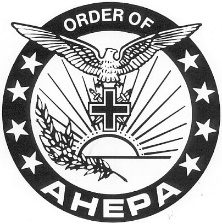 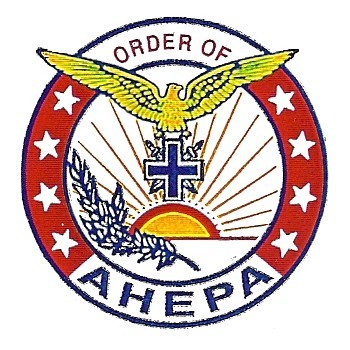 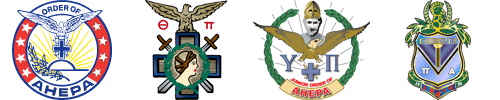 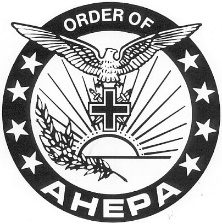 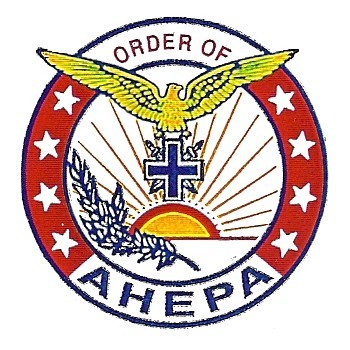 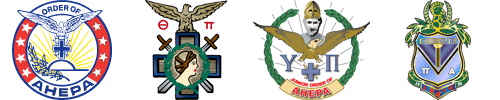 ORDER OF AHEPAAmerican Hellenic Educational Progressive Association2016-2017 Membership DirectoryVersion 1.0.5November 2016John G. Thevos District #5New Jersey & Delaware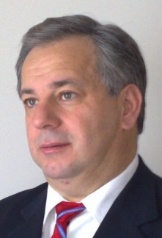 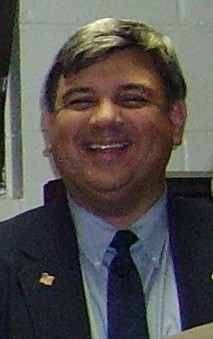 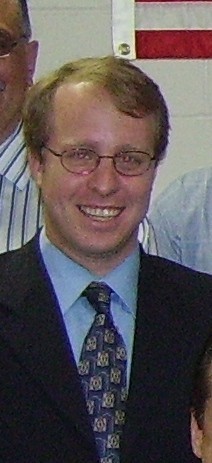 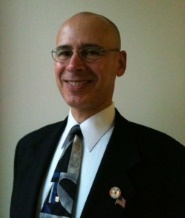 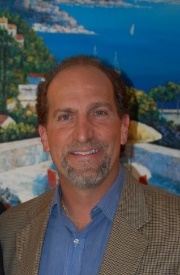 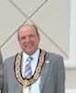 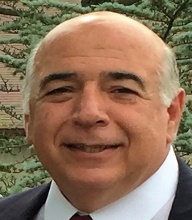 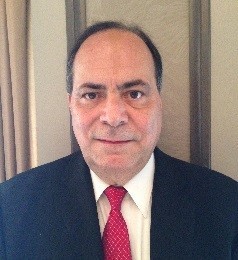 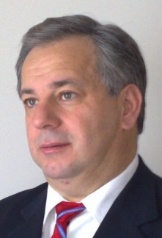 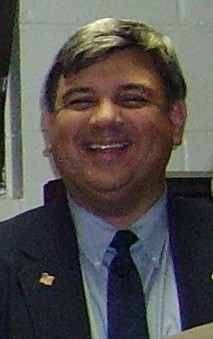 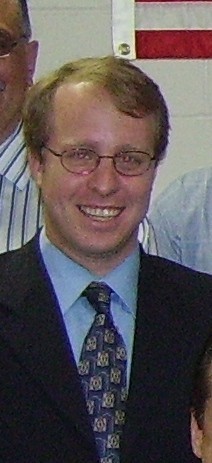 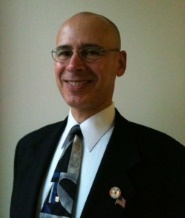 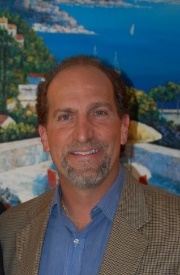 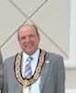 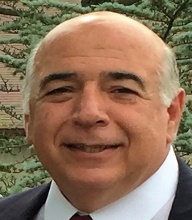 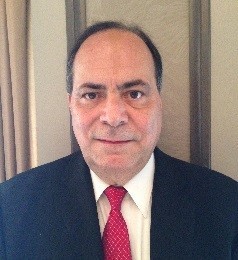 EXECUTIVE BOARD:District #5 Lodge Officersory(856) 489-5880 (Cell)Marm1025@gmail.comCamden Chapter #69District Governor George N. Petrakakis 47 South Shore Drive South Amboy, NJ 08879 (732) 522-3797 (Cell)gpetrakakis@outlook.comRaritan Chapter #288District Lieutenant Governor,Zenon Christodoulou PhD. 34 Fox Chase RunNorth Branch, NJ 08876 (908) 400-0886 (Cell)zenon@christodoulou.netHudson Chapter #108District SecretaryJimmy  Rozanitis 1441 South 19th Street Philadelphia PA 19146(856) 625-6708 (Cell)drozanitis@gmail.comCamden Chapter #69District Treasurer Steven Marmarou7 Rose LaneCherry Hill, NJ 08002 (609) 206-9447 (Home)LODGE MEMBERS:District WardenRobert Fourniadis 38 Nicklaus LaneFarmingdale, NJ 07727(732) 751-1174 (Home)(732)259-3894 (Work)    Bfourniadis@optonline.netCamden Chapter #69District Marshall,George Pappas 6 Shelfield LaneMount Laurel, NJ 08 (856) 222-0502 (Home)(856) 906-6012 (Cell)Georgepappascpa@gmail.netCamden Chapter #69District Athletic Advisor,Asteris Fanikos PDG 31 Recklesstown WayChesterfield, NJ 08505(609) 462-5634 (Cell)(609) 633-2679 (Work)afanikos@hotmail.com Trenton Chapter #72Sons District Advisor,Meet your District Lodge Officers: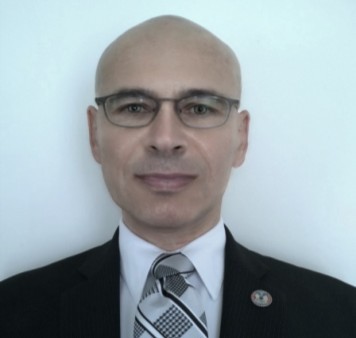 George N. Petrakakis, District Governor.Brother George is a 36 year member of the AHEPA and Past President of Alexander Hamilton #54 of Paramus; and a four term Chapter Secretary of the Fighting 54.This is his fourth consecutive year on the District Lodge. George spearheaded the 2015 reactivation of the Perth Amboy AHEPA Raritan Chapter #288, after being        defunct for nearly twenty years. George began his time in theAHEPA family as a member of the Sons of Pericles Marathon #46 of Paterson, NJ. There he served on the Supreme Lodge and District Lodges (as Supreme Governor and District Secretary respectively). He also was chairman of the 1981 ISMIBT (International Sons and Maids Invitational Basketball Tournament). George is a retired Paterson Police Lieutenant having served twenty-nine years in Law Enforcement; currently works as a Licensed Private Investigator,  and holds a Real Estate License with Weichert Referral Associates. He has served on two Parish Councils – most recently for eight years at St. Demetrios Church of Perth Amboy; and six years during the 1980’s at St. Athanasios Church of Paramus. George earned a Bachelor of Science degree from then Jersey City State College in Criminal  Justice,  while  working as  a  Police  Officer;  and  also a  Bachelor  of  Arts  degree  from Rutgers  University in UrbanStudies / Community Development.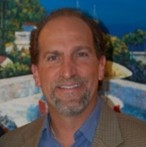 Zenon Christodoulou, Lieutenant GovernorMission Vice-President of MembershipChairman, AHEPA District 5 Strategic Planning CommitteeBrother Zenon is a Past President of Hudson Chapter #108 of Jersey City. He is a professor of management’s studies and business consultant. He also owns a printing company and restaurant. He is a member of numerous Hellenic organizations, including the NJ Hellenic American Heritage Commission, on which he is the founding chair and the Washington, DC based Coordinated Effort of Hellenes.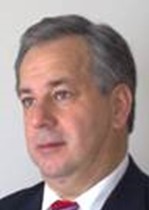 Dimitri Rozanitis, District SecretaryMission Vice-President of HellenismChairman, AHEPA District 5 Hellenism and Hellenic Culture CommitteeBro. Dimitri, in addition to his duties as District Secretary is the Vice-President of Hellenism and Chairman of the AHEPA District 5 Hellenism and Hellenic Culture Committee.Dimitri has a long history of working for Hellenic causes. This is Dimitri’s third year on the AHEPA District 5 Lodge. He is Past President of Camden Chapter #69 of Cherry Hill. He has also served as Chairman of the Federation of Hellenic Societies of Philadelphia.He has served as Grand Marshall of the Philadelphia Greek Independence Day Parade. Other projects that he has been involved with is the ground breaking of the St Thomas Senior Citizens’ Center and on the Parish Council of St Thomas Greek Orthodox Church.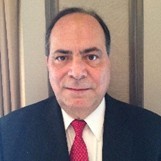 Steven Marmarou, District TreasurerMission Vice-President and Chairman of EducationBrother Steven is a resident of Riverton, NJ. For the past 6 years Brother Steven has been theMeet your District Lodge Officers:Robert Fourniadis, District Warden Mission Vice-President of Philanthropy Chairman, AHEPA District 5: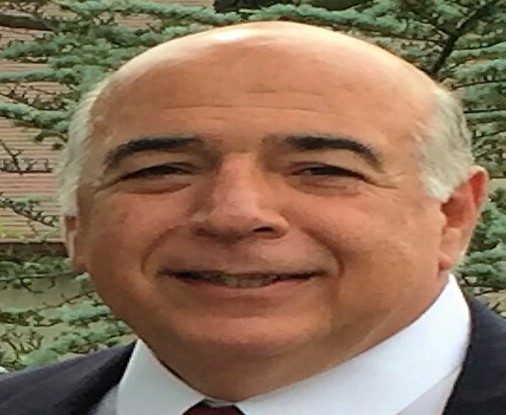 Philanthropy CommitteeEntertainment CommitteeSt. Basil Academy Scholarship CommitteeBrother Bob, an Ahepan for over 20 years, is one of the founding members of Garden State Chapter #517 and a past 4 term Chapter President. Bob’s family is one of the founding families of Kimisis Tis Theotokou in Holmdel where heserved on the Parish Council for 12 years, including two terms as President and as co-chairman of the building committee while the Church was completing its Community Center in 2000. Bob was honored by his Chapter as Ahepan of the Year in 2014 and was honored as President of the Year by District 5 in 2015. Brother Bob is a licensed attorney and has spent most of his career in real estate development, currently working for Prism Capital Partners as Senior VP of its residential division.George N. Pappas, District Marshall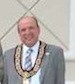 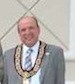 Mission Vice-President of Family and Individual ExcellenceGeorge Pappas graduated from Rutgers University in 1980, major in Business Administration, concentrating in Accounting. He has his own CPA/Accounting firm in Cherry Hill, NJ where he represents businesses, individuals and non-profit organizations. He is an active member of St. Thomas Parish. He has served as a Parish Council member of Saint Thomas GOC, in Cherry Hill, NJ (1999-2006), 7 years as the Treasurer, 1 year as the President, and Agora Co-Chairman for the past 20 years. He is currently the Assistant Treasurer.  George has proudly served as the President of the Hellenic University Club of Philadelphia whose Scholarship Program is the largest scholarship grant-giving program to students of Greek descent and students with declared majors in Hellenic Studies in the Greater Philadelphia Region for two terms, 20142016. He is the Vice Chairman of the Greek American Chamber of Commerce, an Organization whose goal is to lead young Greek American business people toward success by giving them the opportunity to meet other successful persons in the Greek American community. He is currently the Treasurer of the New Jersey Hellenic Federation.He has been a SOP and an AHEPAN for almost 30 years and has served as the District #5 Warden and Marshall. He served as President of his local AHEPA Camden Chapter #69 for two terms 2014-2016.He strongly believes that being deeply involved with the Church and various Hellenic American organizations and societies are of utmost significance for maintaining the values of our Greek Orthodox faith and of major importance for our Hellenic Heritage and history, here in the United States. He is married and has twins, a girl and a boy, aged 10.Asteris J. Fanikos, PDG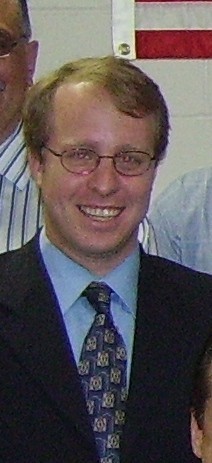 District Athletic DirectorMission Vice-President of Civic Responsibility Chairman, AHEPA District 5 Civic Affairs CommitteeBro. Asteris was elected Athletic Director at the District 5 Convention in Trenton. He has served on the District Lodge for many years and completed his term as District Governor this past May 2016. He is a member and past president of the AHEPA Trenton chapter. Has served for over ten (10) years on the Parish Council for St George in Hamilton and is its 2nd Vice President and is its Youth Advisor. He received the Governor’s Award in 2008 for his actions during the Greek wildfires relief project, was President of the  Yearin 2009, a Hermes Expo honoree in 2016, and a Metropolis Clergy-Laity Conference honoree in 2016. He also serves as the Executive Director for the Hellenic American Heritage Commission for the State of New Jersey. Mr. Fanikos is the Senior Staff Attorney for the Office of the State Comptroller for the State of New Jersey. He is married to DOP Lt. Governor Dina Fanikos and has a daughter Evangelia.(Continued next page)Visit Our District Website: www.ahepadistrict5.orgMeet your District Lodge Officers:Ted Vittas, PDG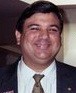 AHEPA District 5 Sons of Pericles AdvisorChairman, AHEPA District 5:Sons of Pericles Alumni NetworkFamily Outreach CommitteeIT and Social Media Committee Job Board ProjectBrother Ted is a Past District 5 Governor (2006-2007) and a Past President of both the Liberty & Ramapo Chapters. His is a member of Liberty Chapter #532 in Clifton. He serves on the National Advisory Board of the Sons of Pericles as well as a member of the AHEPA Hall of Fame Selection Committee. Ted is a 30+ year member in AHEPA which started as a member and Secretary of the Hudson Chapter #108 in Jersey City. Ted was also a Past Supreme Governor and PDG of the Sons of Pericles in the 1980s and is currently serving as the District 5 Advisor to the Sons of Pericles and on the Sons of Pericles Alumni Network. Professionally, Ted works as a Marketing Data Analyst for Chubb Insurance Corp. Ted loves to work with technology and hold several certifications in software development. He is a graduate of Saint Peters University (BS) and the NJ Institute of Technology (MS). He is also a certified official in basketball and volleyball.Ted and his wife Valerie met through the AHEPA. They and their two children all are members of the AHEPA Family in each of the four Orders.District #5 NJ/DECHAPTERS BY REGION AREA:Northern Region-1Union-Eureka #52Paramus-Alexander Hamilton #54Jersey City-Hudson #108Tenafly-Bergen Knight #285Randolph-Morris County #300Roseland-Eagle Rock #375Wyckoff-Ramapo #453Clifton-Liberty #532Perth Amboy-Ratitan Chapter #288Central Region-2Piscataway-Monroe #75Westfield-Thomas Jefferson #280 3-Asbury Park-Thomas Edison #287 4-Toms River-Ocean County #4675-Holmdel-Garden State #517Southern Region-3Cherry Hill-Camden #69Trenton-Trenton #72Wilmington-Wilmington #95Vineland-South Jersey #162Wildwood-Wildwood by the Sea #450Inactive Chapters:1-Atlantic City-Atlantic City #169 2-Fairview-Fairview #504District Lodge Officers Liaison to:CHAPTER’S FINANCIAL OBLIGATIONS:George N. Petrakakis,Eagle Rock #375Garden State #517National Per Capita dues $45 per mem. Send payment to AHEPA National Hdqts No Initiations Fee, No Reinstatement Fee.District AHEPA Voice $4 per memberZenon Christodoulou, Tenafly #285Toms River #467Camden #69Jimmy Rozanitis,	Asbury Park #287Trenton #72Steven Marmarou,	Union #52Monroe #75George Pappas	Vineland #162 Wilnington #95Robert Fourniadis	Cifton #532Paramus #54Randolf #300Ted Vittas,  Sons ChaptersAlexander Hamilton #54Morris County #300Ramapo #453Liberty #532 District Scholarship Co-Chairmen:Steve Lioumis	732-341-5558 Home John Mehos	201-401-6390-Cell Vassos Chrysanthou, Treasurer 732-567-8952DISTRICT SCHOLARSHIP DEADLINE: APRIL 1stCHECK WITH YOUR CHAPTER ON THEIR SCHOLARSHIP DEADLINE DATE:Chapters to send payment to the AHEPA Voice Manager.District Scholarship $4 per memberChapters to send payment to the Scholarship chairman.Each Chapter is require to buy 10 tickets, and 1 journal ad $100 for the District Convention, Chapters with 49 members or less you buy 5 tickets.Each chapter prior to the District Convention shall submit to the District Lodge the following forms:Chapter report formChapter delegates formChapter Officers Elections formChapter AHEPAN of the year form*These forms must be mailed to the District Lodge 30 days prior to the District Convention; Forms are available in our website.*Chapter Election Forms shall be sent to AHEPA National and the District Lodge by the end of June.*Each Chapter has 6 Delegates for the District Convention.*Chapter that will host next the District Convention must submit to the District Lodge    a$400 fee as mandated.REFER TO THE DISTRICT BY-LAWSMission District Lodge Vice Presidents(As mandated in our Constitution, each chapter should elect 5 mission VPs and send the names to the District Governor for inclusion in the directory. They will work together as a District-wide committee.)Vice President of Membership Zenon Christodoulou zenon@christodoulou.netVice President of Hellenism Jimmy Rozanitis drozanitis@gmail.comVice President of Education Steven Marmarou Marm1025@gmail.comVice President of Philanthropy Robert Fourniadis bfourniadis@optionline.netVice President of Civic Affairs Asteris Fanikos Esq afanikos@hotmail.comVice Pres of Family & Ind Excellence George Pappas georgepappascpa@verizon.netPLEASE NOTIFY THE DISTRICT LODGE WHEN A CHAPTER BROTHER HAS PASSED AWAYAHEPA FAMILY SUNDAY: Normally the 3rd Sunday in May to honor the decease Brothers and Sisters, check date with the ArchdioceseAHEPA Voice Magazine Phil Vogis Business Manager pvogis@verizon.net Ahepavoiced5@gmail.comTo place an ad in the AHEPA Voice, contact the Business Mgr.AHEPA Voice Editors Lee Millas PDG+BOT Ted Vittas PDGDistrict Scholarship Foundation Steve Lioumis PDG-Co-Chairmen, Soti234@aol.comVassos Chrysanthou PDG -Treasurer,vassos@prodigy.netNYC Greek Independence Day Parade Chairman: TBAPhiladelphia Greek Ind Day Parade Chairman: Stathis Karadonis karandonis@verizon.netDistrict Webmaster-Ted Vittas/George RighosDistrict #5 Mailing List AdministratorGeorge Righos PDG Rigos7@verizon.net Ted Vittas PDG vittas@optonline.netDistrict #5 Email Distribution List:Ahepad5@HEC.greece.orgTed Vittas PDG vittas@optonline.net George Righos rigos7@verizon.netAHEPA Headquarters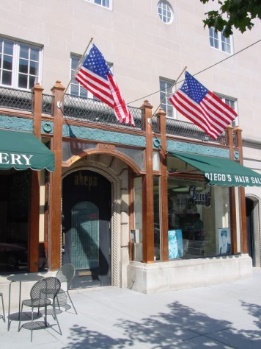 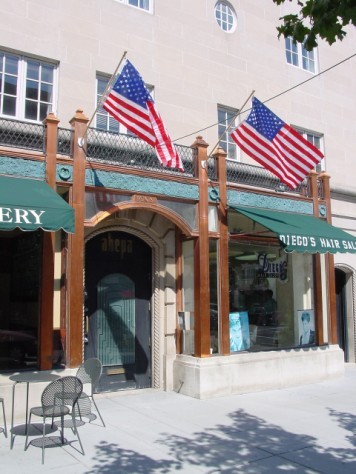 1909 Q Street, NW, Suite 500 Washington, DC 20009, USA T.: 202-232-6300F.: 202-232-2140www.ahepa.orgExecutive Director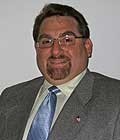 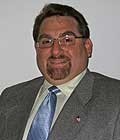 Basil N. Mossaidisext.101 bmossaidis@ahepa.org (202) 251-1476 (Cell)Rosalind Ofuokwu-Membership Director rofuokwu@ahepa.org	ext. 107 Patrice P. Farish, CPA, Controller patrice@ahepa.org	ext 103Rory Puckerin, Programs Coordinator rpuckerin@ahepa.org	ext 102 Stephanie Maniatis-Administrator admin@ahepa.org	ext 100 Webmaster:webmaster@ahepa.orgElena V. Skardis, Daughters of Penelope elena@ahepa.org	ext 114Scholarship deadline:	March 31stDelegates forms deadline	June 1st Chapters Officers Installations	May-June Per Capita deadline:	Dec 31st National to send a check to the District for the per capita dues, see By-LawsEach Chapter has various Delegates to the Supreme Convention, see By-LawsAHEPA National “Journey to Greece”Program Director :To be announced AHEPA Headquarters Recommends:1-Attend the AHEPA Annual Supreme Convention 2-Attend the Annual Congressional BanquetAttend the Governors’ Leadership ConferenceAttend Special Functions and support the National projectsAHEPA Cooleys Anemia FoundationIke Gulas PSP-Chairperson205-907-1234Email: fmgulas@bellsouth.netAHEPA Bone Marrow RegistryFor Canisters contact:Dr John Venetos 773-989-6262 Email: samv5161@aol.comAHEPA Bone Marrow RegistryDistrict #5 Ange Pantazes 973-398-0888AHEPA Awards, Svc Pins, Etc.Awards Unlimited Co.800-950-3553 or 402-474-0815Larry King Co-Owner or Bob www.awardslimited.comAXIOM Premium GiftsAHEPA Jewels only 01130 210-531-4994Cell 01130 697-844-4300 AHEPA’s National Public RelationsAndrew Kaffes:Director 202-232-6300Email: Andrew@agkaffes.comAHEPA National Hospital Committee: Vice Chairman Philip Vogis PSG pvogis@verizon.net2016-2017 AHEPA Supreme LodgeOfficersSupreme President D5Andrew Zachariades 305 Worth Street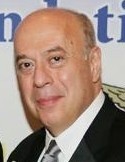 Brick, NJ 08724W: 212-266-8263C: 908-419-4053a.zachariades@att.netSupreme Vice-President DGeorge Lucas R.Ph, J.D. 2550 Chagrin Blvd,. Suite 102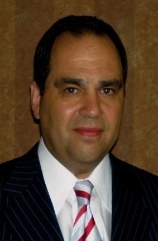 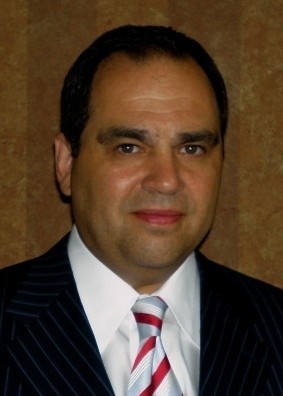 Beachwood, OH 44122 W:216-834-0400C: 216-956-1234F: 216-834-0404GLoucas@loucasLaw.comCanadian President—AHEPAVasilios “Bill” Bakalis 508 River Bend Drive, Suite 102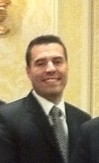 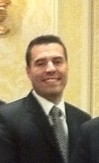 Kitchner, Ontario N2K 352, CanadaC: 519-729-3959F: 519-747-0067W: 1-866-950-5433 Toll free W: 519-747-0058 Ext 227Bill.Bakalis@Sunlife.comSupreme Secretary D11Carl R. Hollister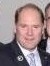 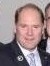 6440 Hunters Green Dr. Mason, OH. 45040W: 800-478-0788 x 105C: 513-689-0985supsec@AHEPA.orgSupreme Treasurer D10Jimmy Kokotas PSG 2341 E.71st Street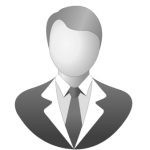 Brooklyn, NY 11234C: 917-584-5599suprtres@AHEPA.orgSupreme CounselorD05George Horiates Esq. 600 East Camden Ave Moorestown, NJ 08057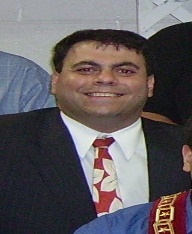 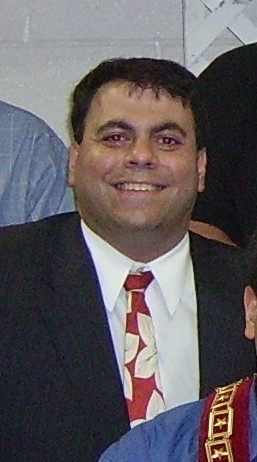 C: 856-986-8972W: 856-986-8972supcounselor@AHEPA.orgSupreme Athletic DirectorD11Lou Atsaves PSG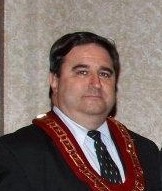 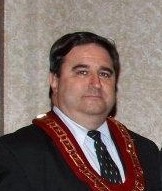 745 East Northmoore Rd Lake Forrest, IL 60045 C; 847-401-1674O: 312-322-0001supad@AHEPA.orgSupreme SONs National AdvisorSandy Papadopoulos 2852 Hawthorne Dr.Atlanta, Georgia 30345C: 678-860-6564Sopadvisor@AHEPA.orgSUPREME GOVERNORS….2016-2017Gus Paras D1-AL,FL,GA,MS,SC,TN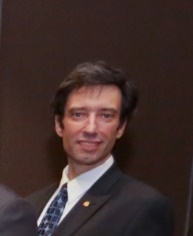 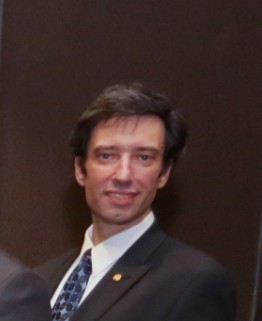 Region – 13908 San MiguelTampa, Florida 33629O: 813-598-5212sg1@AHEPA.orgAnthony J. Drakos D3, DC,MD,NC,PA,VI,WV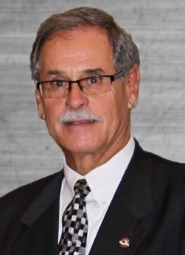 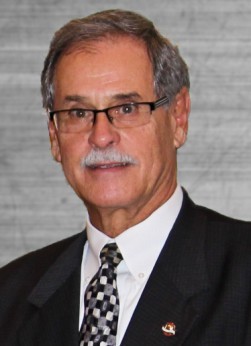 Region – 26009 Kingston DriveAliquippa, PA 15001C: 412-974-9449sg2@AHEPA.orgChris Diamantoukos D5 -NJ, DE, NY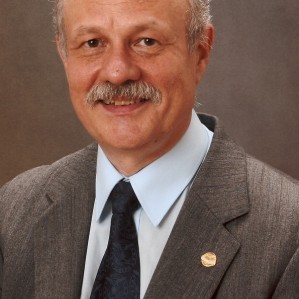 Region – 3102 Burrwood Avenue Haddon Twp., NJ 08108 H: 856-858-1704C: 215-260-7734E: Chrisd37@Comcast.netJack Isaak D8-CT,MA,ME,NH,RI,VT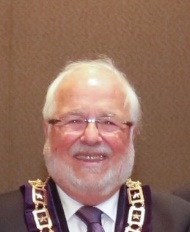 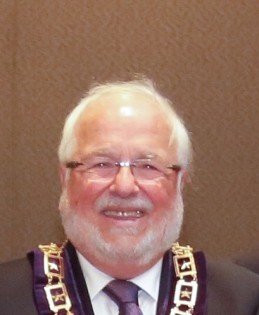 Region – 41515 Sylvan Rd.New Britain, CT 06053 H: 860-224-2183Sg4@AHEPA.orgGeorge L. Kalantzis D11-KE,MI,OHRegion – 56480 Blossomwood Cir.Canton, OH 44721C: 330-936-4080Sg5@AHEPA.orgDonald Vanover D11- IL,IN,IA,MN,MO,ND,NE,SD,WIRegion – 6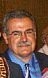 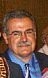 117 Harmony Way Lake City, MN55041 O: 602-667-6379Sg6@AHEPA.orgTim Joannides D17 AR,CO,KS,LA,NM,OK, TX,WY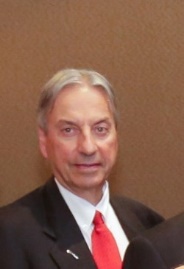 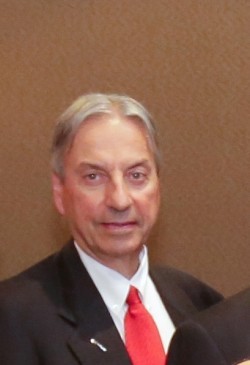 Region – 710013 Wayne RoadCheyenne, Wyoming 82009O: 307-634-1511C : 307-630-0231Sg7@AHEPA.orgGeorge S. Booras D22 - AK,AZ,CA,HI,ID,MT,NV,OR,VT,WA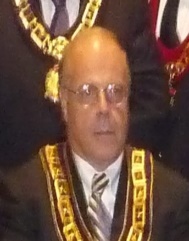 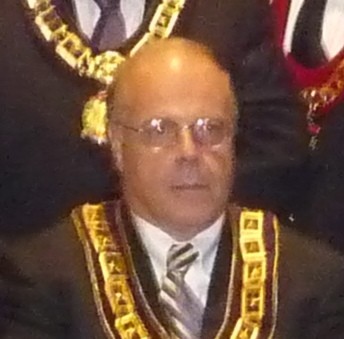 Region - 8PO. Box 1556Danville, CA 94526O: 650-855-2471Sg8@AHEPA.orgNick C. Papadopoulos D27 EUROPE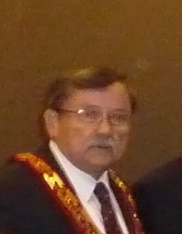 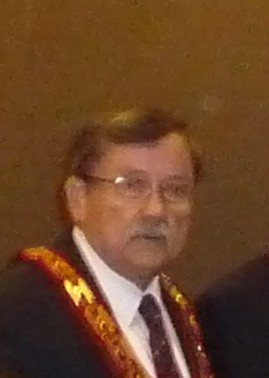 Region 1014 Papagou StreetVoula, 16673, GreeceC: 011-30-693-232-4807Sg10@AHEPA.org2016-2017 Board of Trustees(Elected)CHAIRMAN: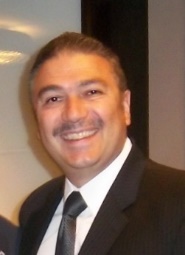 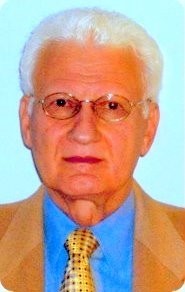 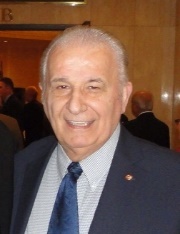 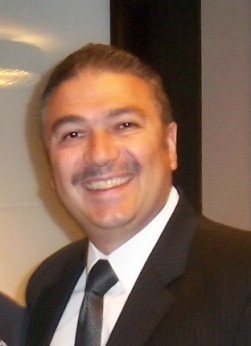 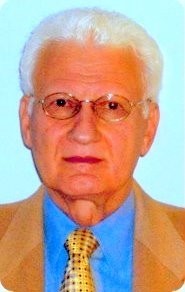 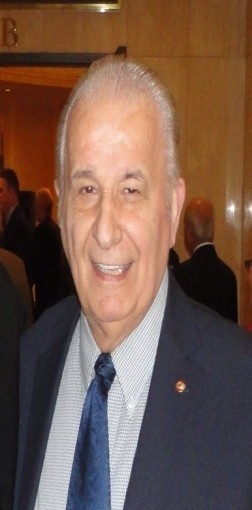 Nicholas Karacostas Esq. D6 (2014-2017)29-20 212 StreetBayside, NY 11360H: 718-279-3275W: 646-746-8189C: 917-846-6507nakoraco@aol.comVassos Chrysanthou D5 2014-2017)2212 Arvell Court Toms River, NJ 08755 H: 732-341-2918C: 732-567-8952vassos@prodigy.netNick Aroutzidis D23 (2015-2018)43 Guthrie AvenueStrafford, Ontario, NBA 25th, Canada H: 519-273-6225C: 519-860-2964nick@naeng.comNick J MatthewsD3(2010-2016)229 Dogwood Lane Cobbs Creek, VA 23035 H: 804-725-1179C: 804-815-4321nickosmatthews@gmail.comSecretary: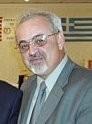 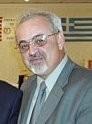 Lee Millas (2015-2018)62 Hempstead RoadHamilton, NJ 08610H: 609-585-3137C: 609-658-4372jlmillas@msn.comCosmos Marandos D8 (2013-2016)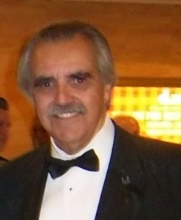 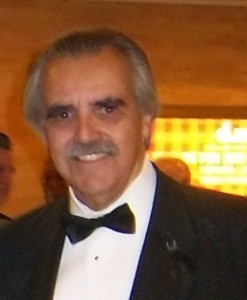 102 Peele RoadNashua, New Hampshire 03062 H: 603-8881010C: 603-566-0891marandos@comcast.netSupreme President D5 (2016-2017) 7-Andrew ZachariadesSovereign MemberSupreme Auditors: Vasilios Albanos PhD Craig Clawson CPA Mike Papaphotes CPAPAST SUPREME GOVERNORS FROM DISTRICT #5 NJ/DEPast Supreme GovernorsLouis Arvanitis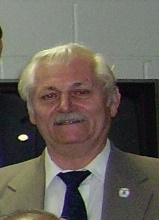 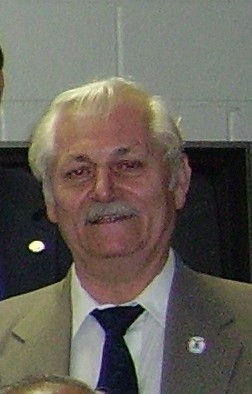 15 W Grand Avenue Montvale, NJ 07645(201) 666-8651Mclouis152@aol.comJohn Mehos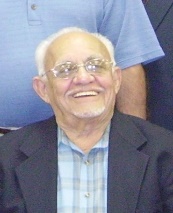 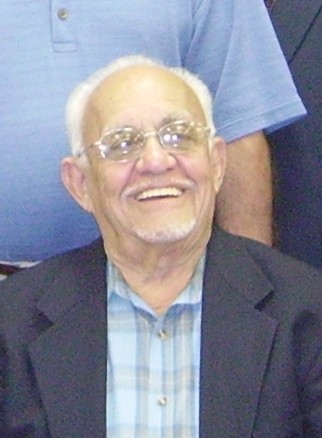 56 Greenville Ave Jersey City, NJ 07305 (201) 333-1081 (Home)(201) 401-6390 (Cell)j.mehos@verizon.net Hudson Chapter #108Andrew C. Zachariades 305 Worth StreetBrick, NJ 08724(732) 458-8782 (Home)(212) 266-8263 (Work)(908) 419-4053 (Cell)a.zachariades@att.net Hudson Chapter #108Ted Fanikos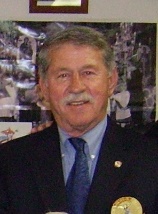 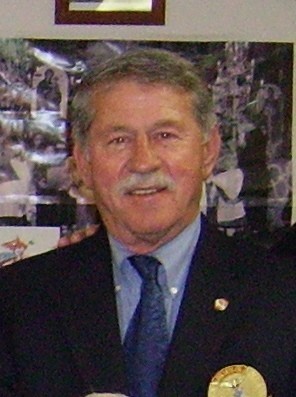 265 Ward AvenueBordentown, NJ 08505(609) 313-8085Taf265@aol.com Trenton Chapter #72Philip (Phil) Vogis 151 Fernwood Drive Old Tappan, NJ 07675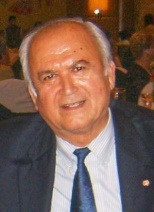 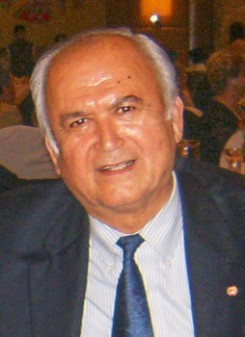 (201) 664-1534 (Home)(551) 206-4110 (Cell)pvogis@verizon.netMember, Board of TrusteesVassos Chrysanthou 2212 Arvell Court Toms River, NJ 08755 (732) 341-2918 (Home)(732) 567-8952 (Cell)Vassos@prodigy.net Ocean City Chapter #467Past Member: Board of TrusteesErnie Tsaptsinos 2464 Spring Hill Dr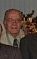 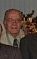 Toms River, NJ 08755 (732) 942-0083 (Home)Sula38@msn.comOcean County Chapter #467Lee Millas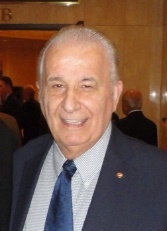 62 Hempstead RoadHamilton, NJ 08610(609) 585-3137 (Home)(609) 658-4372 (Cell)jmillas@msn.com Trenton Chapter #72D-5 Projects Committee ChairmanLee Millas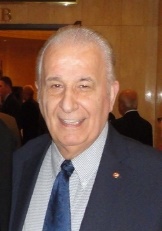 62 Hempstead RoadHamilton, NJ 08610(609) 585-3137 (Home)(609) 658-4372 (Cell)ljmillas@msn.com Trenton Chapter #72DISTRICT 5 SCHOLARSHIP:District Scholaship deadline and AHEPAcademy Deadline is April 1stAlamo Flags 800-882-3524PAST SUPREME PRESIDENTS FROM DISTRICT #5 NJ/DEJohn G. Thevos-PSP 1949-1950 and 1950-1951 (Deceased)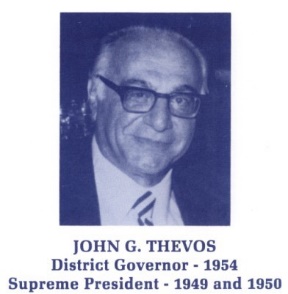 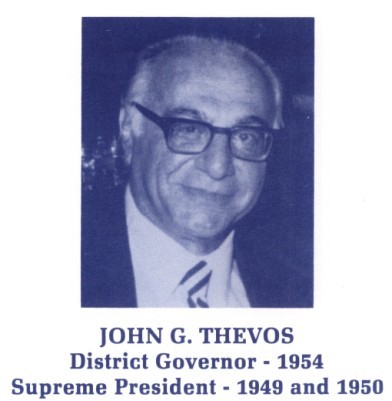 Alexander Hamilton Chapter #54 Paramus, NJWilliam G. Chirgotis PSP 1974-1975 and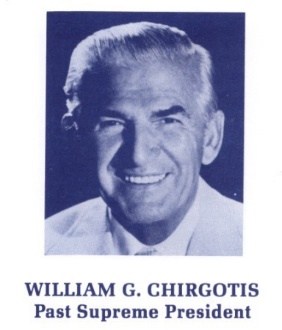 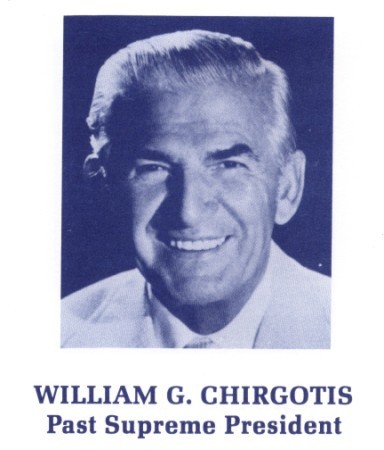 1975-1976 (Deceased)Eureka Chapter #52 Newark, NJXenophon K. Microutsicos PSP 1976-1977 (Deceased)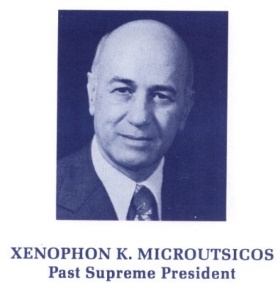 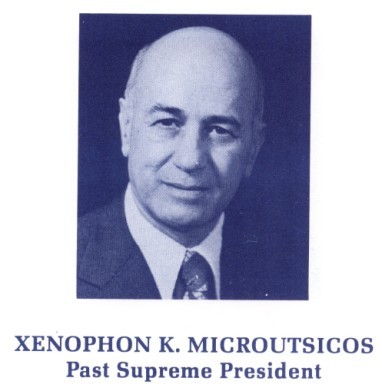 Trenton Chapter #72 Trenton, NJPast District #5 Governors	Past District #5 GovernorsHerbert P. Allen (1978-1980)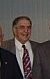 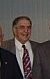 226 Sheridan RoadTrenton, NJ 08619(609) 587-3065hpapdg@verizon.net Trenton Chapter #72Athan Anest (1975-1976) 2440 Virginia Ave. NW D905 Washington, DC 20037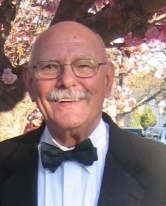 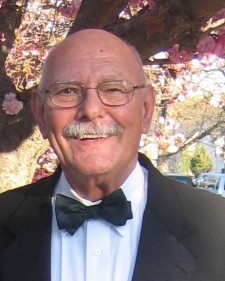 (202) 775-4389 (Home)xanthipix@gmail.com Thomas Edison Chapter #287Louis Arvanitis (1983-1984) 15 W Grand Avenue Montvale, NJ 07645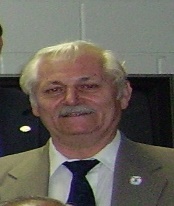 (201) 666-8651mclouis152@aol.comGeorge Burlotos (1961-1962) 606 Cooper Landing A-4E Cherry Hill, NJ 08002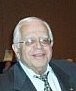 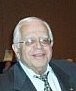 (856) 482-5681 (Home)(609) 457-1742 (Cell)georgebulotos@gmail.com Camden Chapter #69Vassos Chrysanthou (2002-03)2212 Arvell Court Toms River, NJ 08755 (732) 341-2918 (Home)(732) 901-9071 (Work)(732) 567-8952 (Cell)vassos@prodigy.netOcean County Chapter #467Chris Coroneos (1995-1996)202 Congress Rd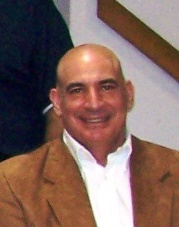 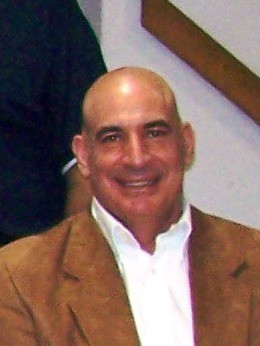 Emerson, NJ 07630(201) 262-2987 (Home)ahepagov@aol.coBergen Knights Chapter #285Chris Diamantoukos (2007-2008)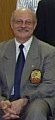 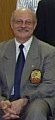 102 Burrwood AveHaddon Township, NJ 08108 (856) 858-1704 (Home)(215) 448-5126 (Work)(215) 260-7734 (Cell)chrisd37@comcast.net Camden Chapter #69Ted Fanikos (2008-2009)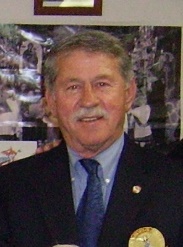 265 Ward AvenueBordentown, NJ 08505(609) 298-6764 (Home)(609) 313-8085 (Cell)Taf265@aol.com Trenton Chapter #72Asteris Fanikos Esq.(2015-16)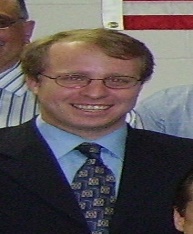 31 Recklesstown WayChesterfield, NJ 08846(609) 462-5643 (Ceii)(609) 633-2679 (Work)afanikos@hotmail.com Trenton Chapter #72Stanley Gerondelis (2014-2015)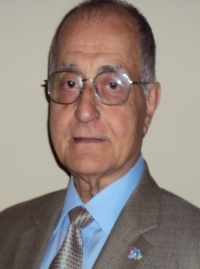 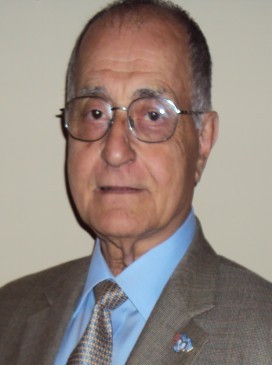 773 Greenbrook RoadMiddlesex, NJ 08846(732) 356-5844 (Home)(732) 236-4978 (Cell)sgerondelis@aol.com Monroe Chapter #75Past District #5 Governors (Cont’d)William A Harrison (2012-2013) 716 Avenue C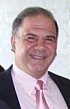 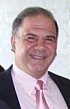 Bayonne, NJ 07002(201) 455-3625 (Home)(201) 966-3766 (Cell)Bill1955@aol.com Hudson Chapter #108George G Horiates Esq. (2010-11) 600 East Camden Ave Moorestown, NJ 08057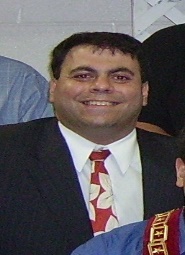 (856) 722-1933 (Home)(856)986-8972 (Cell)gghoriates@aol.com Camden Chapter #69Norman James (1993-1994)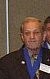 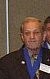 1827 Whitecomb Road Forked River, NJ 08731 (609) 693-9021 (Home)nvj4@comcOcean County Chapter #4George Karatzia (2005-2006)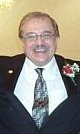 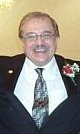 24 Longfellow TerraceMorganville, NJ 07751(732) 536-6801 (Home)(732) 610-6622 (Cell)baklavausa@yahoo.com Garden State Chapter #517Nicholas Konides (2000-2001) 300 JFK Beach Dr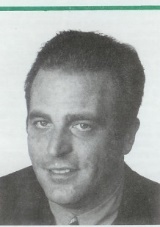 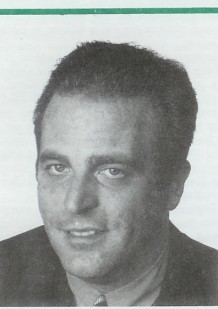 North Wildwood, NJ 08260 (609) 368-5400 (Home)ndk@snip.net Wildwood Chapter #450Past District #5 Governors (Cont’d)Gust Kraras (1983-1984) 26 E Lancaster Ave Reading, PA 19607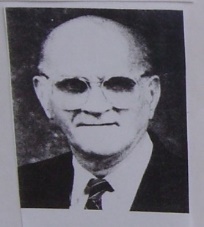 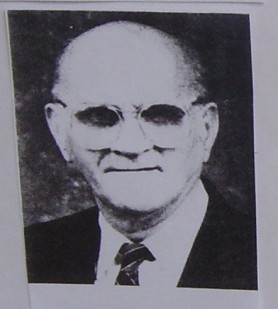 (800) 437-2323 (Work)(610) 678-7714 (Home)gkraras@whitestartours.com Wildwood Chapter #450Spiros(Phil)Livanis (1970-1971)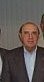 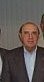 222 Prince St.Bordentown, NJ 08505(609) 298-5446 (Home)splivanis@verizon.net Trenton Chapter #72Steve Lioumis (1999-2000)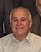 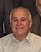 1690 Todd Road Toms River, NJ 08755(732) 341-5558 (Home)Soti234@aol.comOcean County Chapter #467Chris Mantzavinos (1984-1985)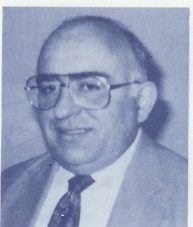 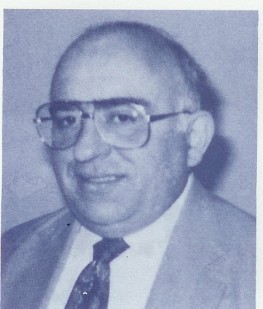 1401 Penn Ave, Unit 204Wilmington, DE 19806(302) 656-8828 (Home)No emailWilmington Chapter #95Past District #5 Governors (Continued)	Past District #5 Governors (Continued)John J Mavrakis (1994-1995) Agia Irini, Magoula-Sparti Lakonia, 23100 Greece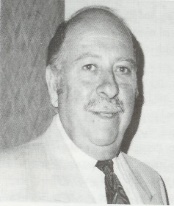 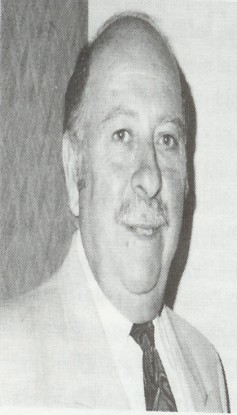 011302731022205Spartakus.magoula@gmail.com Monroe Chapter #75John Mehos (1988-1989)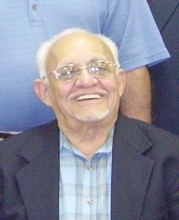 56 Greenville Ave Jersey City, NJ 07305 (201) 333-1081 (Home)j.mehos@verizon.net Hudson Chapter #108Lee Millas (1974-1975)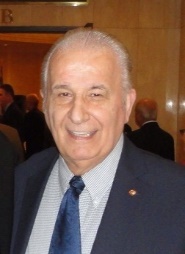 62 Hempstead RoadHamilton, NJ 08610(609) 585-3137 (Home)(609) 658-4372 (Cell)ljmillas@msn.com Trenton Chapter #72George Righos (2001-2002)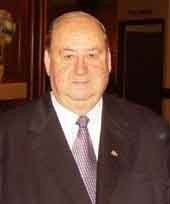 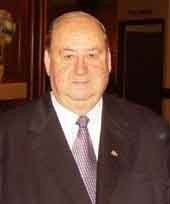 815 Naudain AvenueWilmington, DE 19703(302) 798-3052 (Home)(302) 897-9431 (Cell)Rigos7@verizon.net Wilmington Chapter #95Costas Sedereas (1985-1986)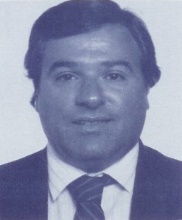 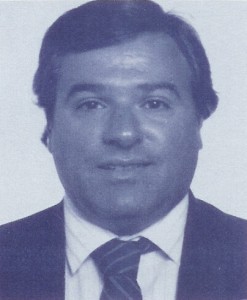 11 Nina PlaceRandolph, NJ 07869(973) 895-7310 (Home)(973) 366-7244 (Work)(201) 874-3691 (Cell)cpsjets@gmail.comMorris County Chapter #300Chris B Sevast (1991-1992) 325 Brookline AveCherry Hill, NJ 08002 (856) 667-1225 (Home)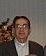 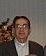 Camden Chapter #69 cbsevast@yahoo.comJohn Tarabicos (1990-1991) 5802 Stone Pine Rd Wilmington, DE 19808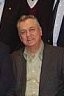 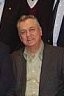 (302) 239-4950 (Home)(302) 893-1116 (Cell)jdtaras@aol.com Wilmington Chapter #95Sammy Thomas (2013-2014)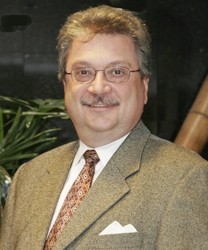 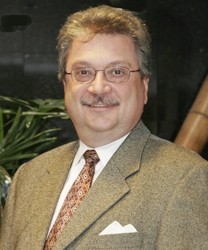 35 Walthery AvenueRidgewood, NJ 07450(201) 652-0463 (Home)(201) 724-3698 (Cell)Sjt49@columbia.edu Ramapo Chapter #453Ernie Tsaptsinos (1986-1988) 2464 Spring Hill DriveToms River, NJ 08755 (732) 942-0083 (Home)Sula38@msn.comOcean County Chapter #467Savas Tsivicos (2011-2012) 524 Green Grove Road Wayside, NJ 07712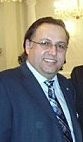 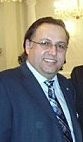 (732) 493-9351 (Home)(732) 299-1532 (Cell)tsivikos@aol.comThomas Edison Chapter #287Past District #5 Governors (Continued)Ted Vittas (2006-2007)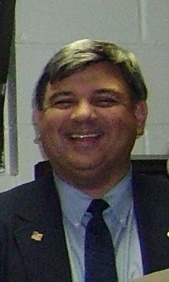 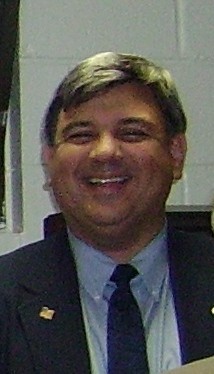 31 Longport RdWayne, NJ 07470-6434(973) 839-4609 (Home)(973) 513-3672 (Cell)vittas@optonline.net Liberty Chapter #532Philip (Phil) Vogis (2009-2010) 151 Fernwood Drive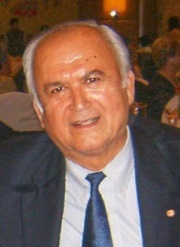 Old Tappan, NJ 07675 (201) 664-1534 (Home)(201) 652-4774 (Work)(551) 206-4110 (Cell)pvogis@verizon.net Ramapo Chapter #453Steve Xanthacos (2004-2005)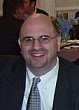 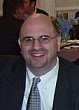 1625 Dumont TerraceWall, NJ 07718(732) 556-6342 (Home)(732) 685-4879 (Cell)greekxman@optonline.net Ocean County Chapter #467Andrew C. Zachariades (2003-2004) 305 Worth St.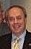 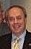 Brick, NJ 08724(732) 458-8782 (Home)(212) 266-8263 (Work)(908) 419-4053 (Cell)a.zachariades@ att.net Hudson Chapter #108North:	Arvanitis, Coroneos, Harrison, Mehos, Sedereas, Thomas, Vittas, Vogis, Zachariades,Central: Anest, Fanikos, Livanis, Mavrakis, Millas, Tsivicos,Southern:	Burlotos, Chrysanthou, Horiates, James, Konides, Karatzia, Kraras, Lioumis, Mantzavinos, Righos, Sevast, Tarabicos, Tsaptsinos, Xanthakos,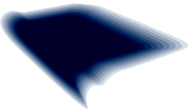 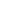 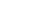 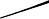 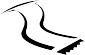 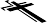 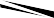 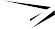 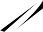 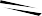 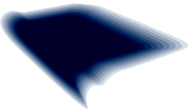 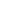 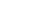 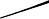 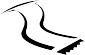 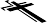 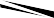 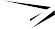 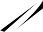 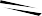 + In Memory of the Deceased PDGs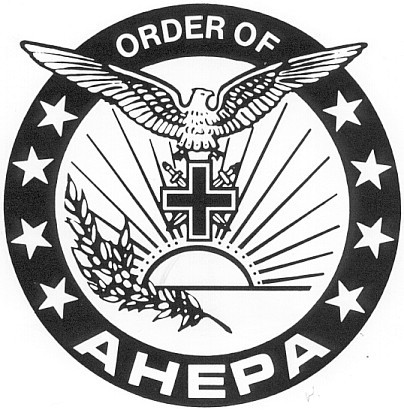 1930	James Veras-District #21931-2   John Givas-District #21933	James N Pappas-District #2District #5 was established in 19341934	Andrew N Angelson-Alexander Hamilton 1935	Spiros Pappaylio - Thomas Edison1936	George Galanes-Eureka 1937	James A Millas-Trenton1938,40,41, Jean M Kossarides-Eureka 1939	Sidney P Skokos-Trenton1942-3   John A Givas-Eureka1944	John G Thevos-Alexander Hamilton 1945	Steve Kargakos-Eagle Rock1946	Nicholas Saros-Thomas Jefferson 1947	James A Millas-Trenton1948	Kurt M Sinner-Bergen Knights 1949	James G Argyros-Thomas Jefferson 1950	X K Microutsicos-Trenton1951	Peter Caravoulias-Hudson1952	William Economides-Bergen Knights 1953	Milton Marikakis-Monroe1954	Edmund Matsoukas-Hudson1955	George Stathakis-Alexander Hamilton 1956	George J Andresakes-Eagle Rock, 1957	James Katramados-Eureka1958	Harry P Karis-Bergen Knights 1959	John Trilly-Hudson1960	Nicholas Stroumtsos-Monroe 1964	Dean S Papanou-Ramapo1965	Frank D Gramas-Wildwood by the Sea 1966	Michael Melissas-Camden1967	Charles Dekis-Tenafly1968	Thomas Taros-Thomas Jefferson 1969	Basil Manion-Alexander Hamilton 1970	Dino Callas-Bergen Knights1971	Peter Karas-Bergen Knights 1972	Nick Chrisicos-Thomas Edison 1976-7 Solon Petrides-Bergen Knights 1990	Julian “Woody” West-Camden1994-6 John K. Antholis-Thomas Jefferson 1997	Nicholas Paras PSG-Eureka1998	John Sitaras-Wilmington1999	Louis Stavrakis-Thomas Jefferson 2013	Thomas Pappas-Ramapo2016	Spiros (Phil) LivanisChapter Name:	Eureka #52 Established:	December 9, 1924 Chapter City:	Union, NJ Mailing Address:   82 Hillside AvenueSpringfield, NJ 07081 Meeting Night:	4th Tuesday-7pm Meeting Place:	TBAPresident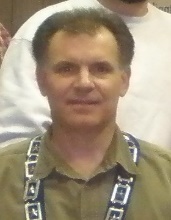 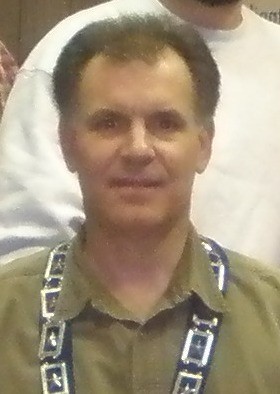 Michael T Paskas 82 Hillside AvenueSpringfield, NJ 07081(973) 467-4156 (Home)(973) 477-3799 (Cell)paskasfuneralsvc@aol.comChapter Name:	Alexander Hamilton #54 Established:		September 17, 1924Chapter City:	Paramus, NJ #54 Mailing Address: Same as below Meeting Night:	2nd Tuesday-7:30pm Meeting Place:		TBAPresident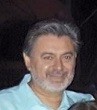 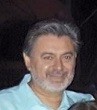 John M. Kontolios 78 Friend TerraceHarrington Park, NJ 07640 (201) 784-3418 (Home)(201) 615-0239ionkon@hotmail.comPriest:Vice PresidentAndreas Yanniotis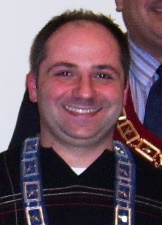 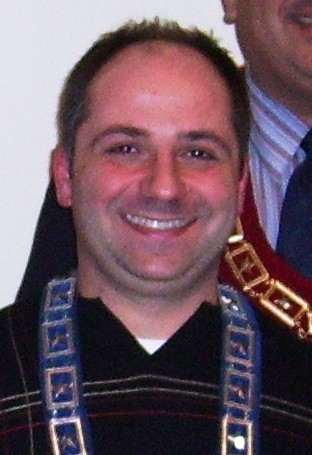 210 Claremont AvenueVerona, NJ 07044(973) 857-0313 (Home)(908) 672-0925 (Cell)Andreas.yanniotis2 @comcast.netSecretary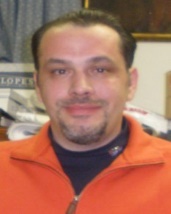 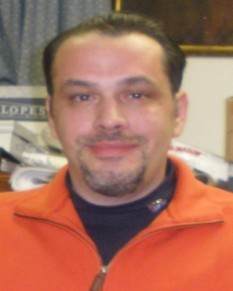 James Caplanis 29 Mayfair DriveWest Orange, NJ 07044 (973) 669-5987 (Home)(973) 951-7706 (Cell)jdcaplanis@comcast.netTreasurer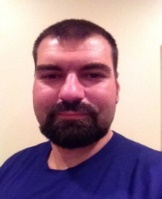 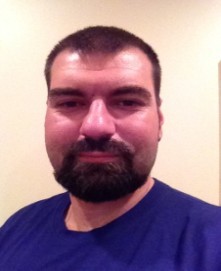 Lucas Loucopoulos 1129 Liberty AvenueUnion, NJ 07083(908) 578 –9021 (Home)doctorluke78@msn.comVice President Jerry Markopoulos 40 Leach AvenuePark Ridge, NJ 07656 (201) 788-0007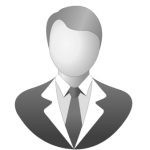 jmarcopoulos@optionline.netSecretary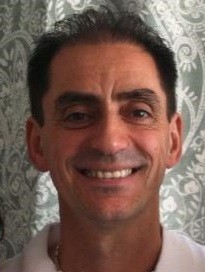 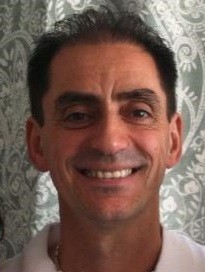 Michael H Kovoros 852 Hillsdale AveHillsdale, NJ 07642(201) 263-0503mkorovos@hotmail.comTreasurer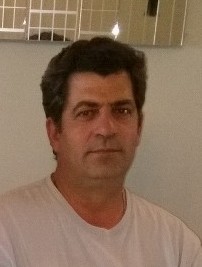 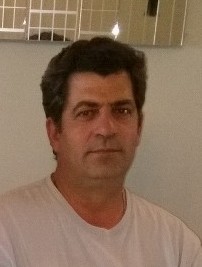 Dionisios Koukounaras 114 Park AveWest Caldwell, NJ 07006 (201) 953-6354 (Work)litohoro@aol.comPriest: Fr Anargyros Stavropoulos- 201-368-8881Chapter Name:	Camden #69 Established:	July 30, 1925 Chapter City:	Cherry Hill, NJ Mailing Address: Same as below Meeting Night:	2nd Wednesday-7:30p Meeting Place:	St Thomas Church615 Mercer StCherry Hill, NJ 08002President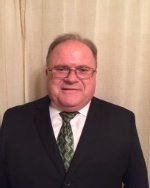 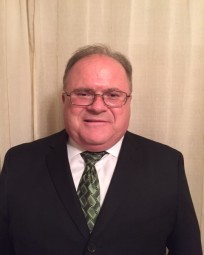 Louis Stefanou4 Upson Circle, Deptford, NJ 08096856-845-6446856-693-1157 (Cell)Lnstanz@yahoo.comVice President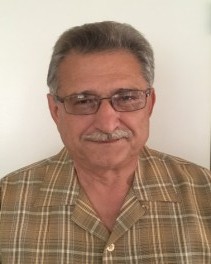 Nicholas T. Anagnostos3 Creekdale Dr., Delran, NJ 08075(856) 906-1741 (Cell)anagnostos@comcast.netSecretary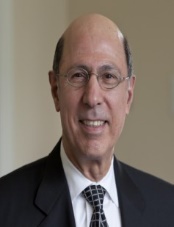 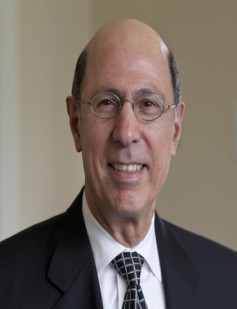 John  Anagnostis 204 Lamp Post LaneCherry Hill, NJ 08003 (856) 424-7029(609) 206-3491 (Cell)jta204@gmail.comTreasurer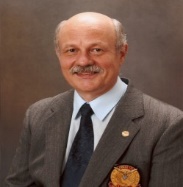 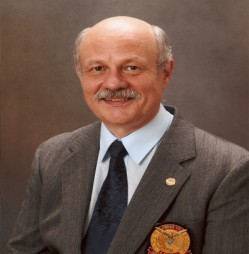 Chris Diamantoukos 102 Burrwood Ave,Haddon Township, NJ 08108 (856) 858-1704(215) 260-7734 (Cell)chrisd37@comcast.netPriest: Fr. Christoforos OikonomidisChapter Name:	Trenton #72 Established:		June 23, 1925Chapter City:		Trenton, NJ Mailing Address:	Same as above Meeting Night:	1st Monday-7:30pmMeeting Place:	AHEPA House	(609) 396-4255340 William StTrenton, NJ 0861President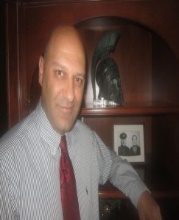 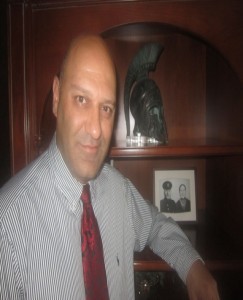 Dino Demetriou2083 Brookshire RoadFurlong, PA 18925(215) 262-2291 (Cell)(215) 794-4151 (Home)dinodemetriou@msn.comVice President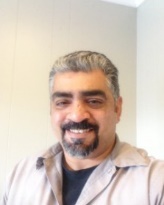 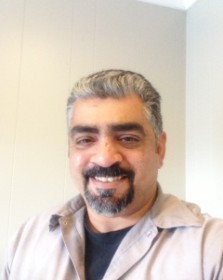 Steve Stylianou38 Hawthorne Lane East Windsor, NJ 08520 (609) 448-2531 (Home)(609) 588-4888 (Cell)fbmllc@yahoo.comSecretary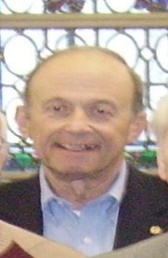 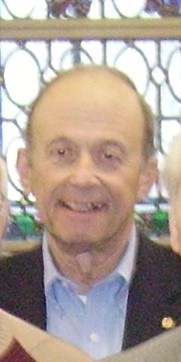 Jim Knicos797 Estates BlvdMercerville, NJ 08619(609) 587-4304 (Home)(609) 915-3246 (Cell)kappa59@aol.comTreasurer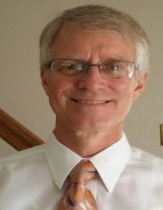 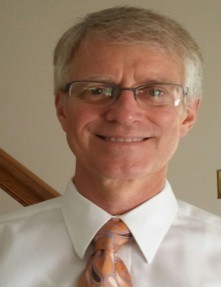 Richard Roscoe16 Timberwolf DriveHamilton, NJ 08620(609) 838-0211 (Home)(609) 213-6287 (Cell)rickyjhpts@aol.comPriest: Fr James Pavlow - 609-586-4448Chapter Name:	Monroe #75 Established:	June 26, 1925  Chapter City:	Piscataway, NJ Mailing Address:  Same as below Meeting Night:	4th Wednesday-7:30pm Meeting Place:	St George Church1101 River Road & View Piscataway, NJ 08854PresidentMichael Gianakos16 Crystal Dr.Lebanon, NJ 08833(H) 908-735-2218E: Michael0602@yahoo.comVice President Dean Solomos 1122 Cain Court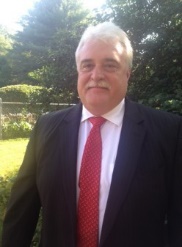 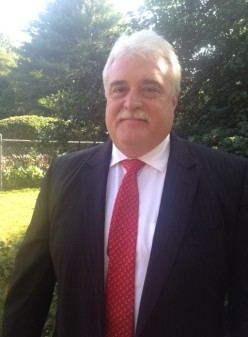 Belle Nead, NJ o8502 (H): 609-651-6851dvs0978@gmail.comSecretary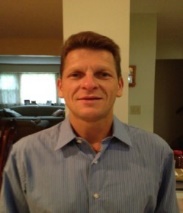 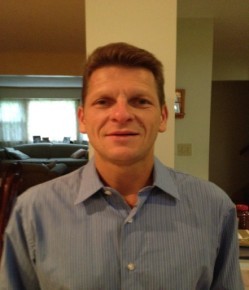 Thomas W Sulich 161 Johnson AvenueHillsborough, NJ 08844(908) 253-8685 (Home)(609) 580--4211 (Work)tsuli6@verizon.netTreasurer Matt Szela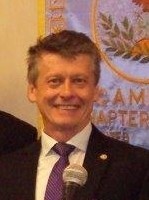 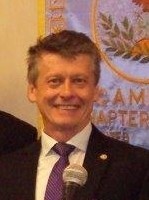 6 Wilson CoveHillsborogh, NJ 08844(908) 874-8311 (Home)(732) 692-0726 (Work)mszela@gmail.comPriest: Fr Nick Pastrikos 732-463-1642Chapter Name:	Wilmington #95 Established:	February 14, 1926 Chapter City:	Wilmington, DE Mailing Address:  Same as below.Meeting Night:	2nd  Tuesday 7:30pmMeeting Place:	Holy Trinity Church808 North Broom St Wilmington, DE 19806President Michael Kirifides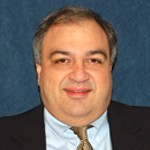 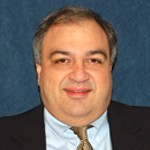 2402 Newton RoadWilmington, DE 19810(302) 478-3529 (Home)(302) 897-9429 (Cell)mkirifides@aim.comVice President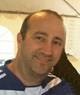 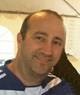 Stephanos Karakasides181 Christina Landing Drive Wilmington, DE 19801302-652-1779(H)skarakas@comcast.netSecretary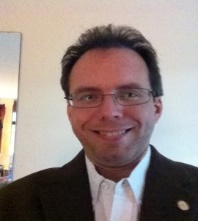 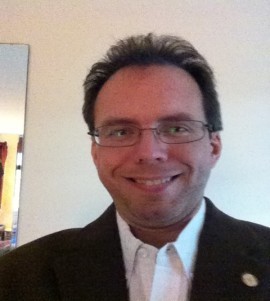 Ken Przywara 703 Cardiff RoadWilmington, DE 19803(302) 478-8321 (Home)(302) 584-8377 (Cell)ken@przywara.comCorr Sec: Louis NovakisTreasurer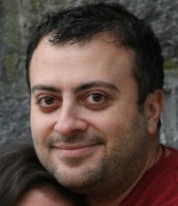 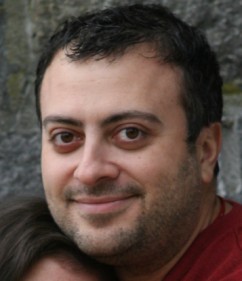 Dino Charalambides 413 Stella Dr.Hockessin DE 19707(508) 981-3954 (Cell)k.charalambides@gmail.comPriest: Fr Christos Christofidis- 302-654-4446Chapter Name:	Hudson #108 Established:		July 19, 1926 Chapter City:	Jersey City, NJ Mailing Address:   661 Montgomery StJersey City, NJ 07306201-432-2488Meeting Night:	3rd Tuesday-8pmMeeting Place:	Evangelismos Church661 Montgomery St Jersey City, NJ 07306President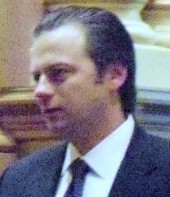 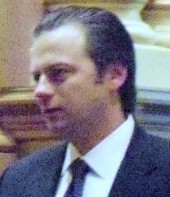 William Matsikoudis Esq 4 Beacon Way Apt 322 Jersey City, NJ 07304 (732) 771-4525 (Cell)matsikoudi@aol.comVice President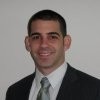 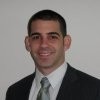 Stathis Theodoropoulos 402 Elm StreetKarney, NJ 07032(201) 889-7493 (Cell)stathistheo@gmail.comSecretaryWilliam A Harrison PDG 716 Avenue CBayonne, NJ 07002(201) 455-3625 (Home)(201) 966-3766 (Cell)Bill1955@aol.comTreasurer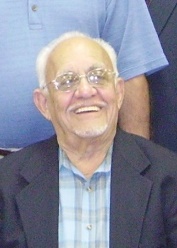 John Mehos PSG 402 Elm StreetJersey City, NJ 07305 (201) 333-1081 (Home)(201) 401-74936390 (Cell)j.mehos@verizon.nPriest: Fr, NickChapter Name:	South Jersey #162 Established:	March 7, 1928 Chapter City:	Vineland, NJ Mailing Address: Same as below Meeting Night:	1st or 3rd Wednesday Meeting Place:	St Anthony’s Church430 W Wheat Rd Vineland, NJ 08360President Eleftherios Klekos 1291 McClain Dr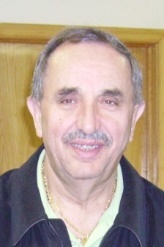 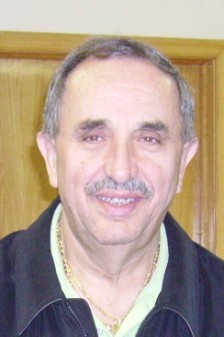 Vineland, NJ 08361(856) 696-3578 (Home)(609) 381-4247 (Cell)peterd@pcom.eduVice President Kostas  Dimitrios 85 S. Orchard Rd Vineland, NJ 08360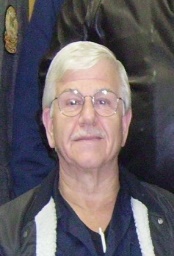 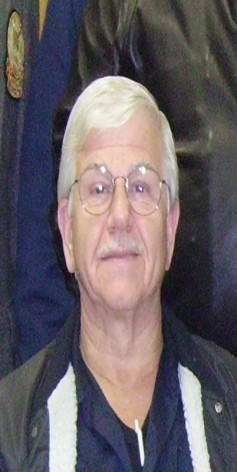 (856) 692-4012 (Home)(856) 692-2291 (Alt.)No emailSecretary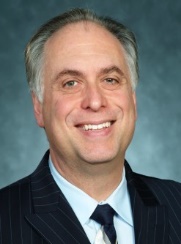 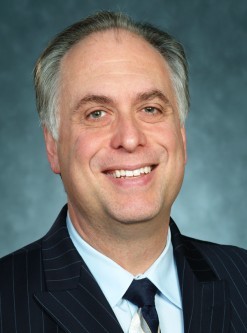 Peter Doulis748 Magnolia RoadVineland, NJ 08360(856) 691-6952 (Home)(215) 852-8519 (Cell)peterd@pcom.eduTreasurer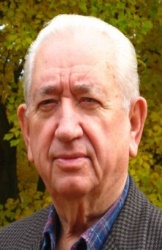 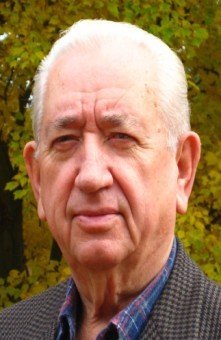 Gus Giannikopoulos1518 James CourtVineland, NJ 08361(856) 696-8431 (Home)No emailPriest: Fr Paul Panos-Ahepan 856-696-0917Chapter Name:	Thomas Jefferson #280 Established:	June 20, 1931Chapter City:	Westfield, NJ Mailing Address: Same as below Meeting Night:	3rd Thursday-7:30pm Meeting Place:	Holy Trinity Church250 Gallows Hill Rd. Westfield, NJ 07090President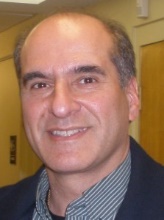 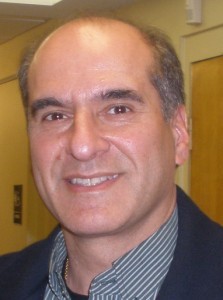 Evans John (Acting Secretary) 29 Murphy CircleFlorham Park, NJ 07932 (973) 377-6158 (Home)(973) 600-7675 (Cell)Angelos.john@siemensVice President Chair vacant TBDSecretary REMOVETreasurer Chair VacantPriest: Fr Peter Delvizis 908-233-8533Chapter Name:		Bergen Knights #285 Established:	August 27, 1931 Chapter City:	Tenafly, NJMailing Address: Same as below Meeting Night:	2nd Wed-7:30pm Meeting Place:	St John Theologian353 East Clinton Ave Tenafly, NJ 07670President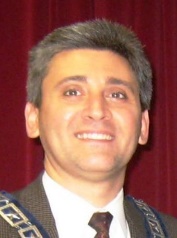 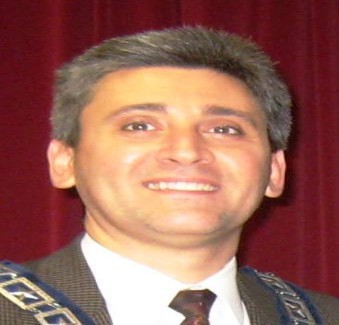 Dr Demetrios Bayiokos DDS 12 Council PlaceHarrionton Park, NJ 07640 (201) 750-9189 (Cell)(201) 944-8305 (Work)dbayiokos@optonline.netVice-President Dr Peter B Hilaris 1 Yale Place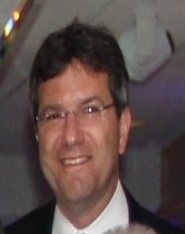 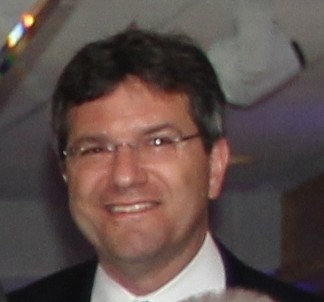 Closter, NJ 07624(201) 750-9173 (Home)(201) 343-5277 (Work)hilarispb@aol.comAsst Secretary Andreas Zigouras Secretary Kypros LambirisTreasurer Constantine Mikelis 333 Canterbury Lane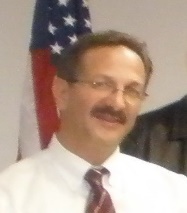 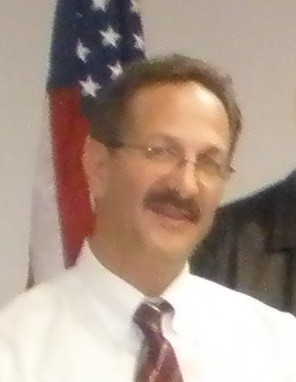 Wyckoff, NJ 07481(201) 244-5666 (Home)(201) 925-0925 (Cell)cmikelis@ihavenet.comPriest: Fr Panayiotis Zougras (Ahepan) 201-567-5072Chapter Name:	Thomas Edison #287 Established:		October 29, 1931 Chapter City:	Asbury Park, NJ Mailing Address: Same as below Meeting Night:	2nd Monday-7:30pm Meeting Place:	St George Church1155 W Park Avenue Ocean Township, NJ 07712President: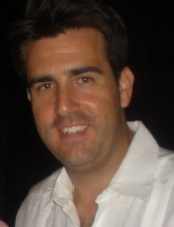 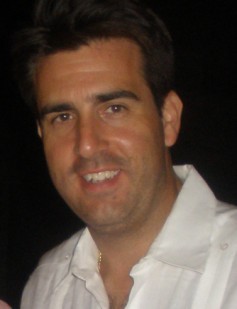 Dr Kostas Linardakis 220 Branch Avenue Little Silver, NJ 07739 (732) 747-8065 (Home)(732) 747-7333 (Work)(732) 539-3455 (Cell)drkosta@verizon.netVice President Theodore Kavarakas 721 Talmadge Avenue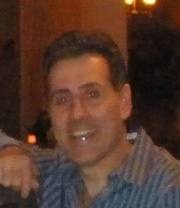 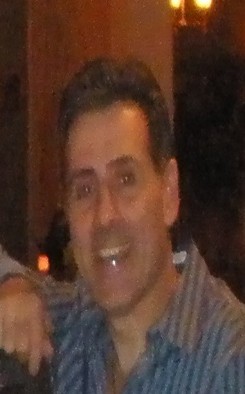 Oakhurst, NJ 07755(732) 620-8871 (Cell))kavarakas@aol.comSecretary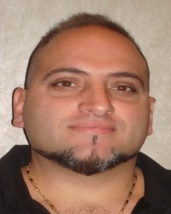 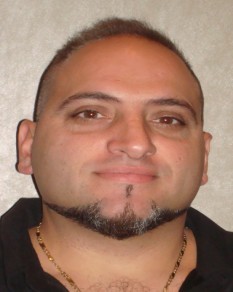 Semos Kostidakis 22 Woodrow StreetOakhurst, NJ 07755(732) 616-3459 (Cell)semos@optonline.netTreasurer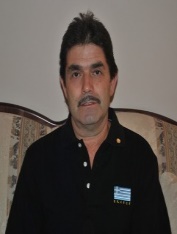 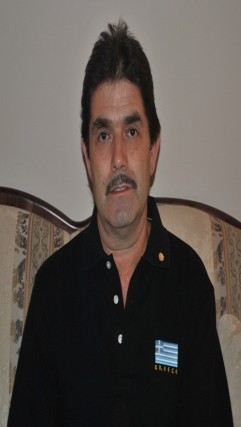 Peter Thomas109 Cold Indian Springs Rd Ocean, NJ 07712(732) 922-3159 (Home)(908) 489-3944 (Cell)koroni1@hotmail.comPriest: Fr Andrew Eugenis- 732-775-2777Chapter Name:	Raritan #288 Established:	January 21, 1932 Chapter City:	Perth Amboy, NJ Mailing Address: Same as meeting place Meeting Night:	3rd  Thursday – 8:00pm Meeting Place:	St Demetrios Church41-47 Wisteria Street Perth Amboy, NJ 08861President: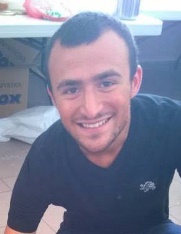 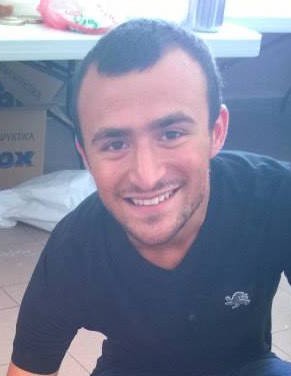 Nick Vosinas24 McPherson AvenueMetuchen, NJ 08840 nvosinas@gmail.comVice President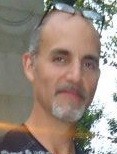 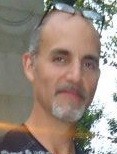 Dimitrios Koudis277 S. Washington Ave. Dunellen, NJ 08812848-203-1762dimikou@gmail.comSecretary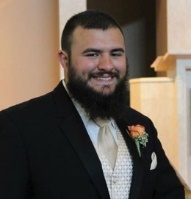 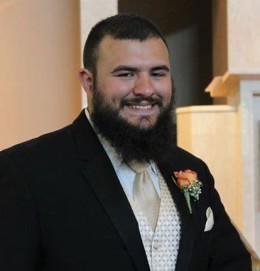 George Vosinas24 McPherson AvenueMetuchen, NJ 08840 gvosinas@gmail.comTreasurerTo Be AppointedPriest:Chapter Name:	Morris County #300 Established:		August 12, 1934 Chapter City:	Randolph, NJ Mailing Address:  1447 Sussex TurnpikeRandolph, NJ 07869 Meeting Night: 1st Wednesday-7pm Meeting Place:       St. Andrew's Church,Sussex Tpke. Randolph, N.J.President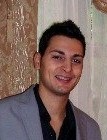 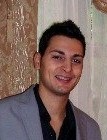 Christos Petrou40 Musconetcong AvenueHopatcong, NJ 07843(973) 800-4190 (Cell)(973) 288-1514 (Home)Petrou.christos@gmail.comVice President Thomas J Borzekas 5 Intervale Road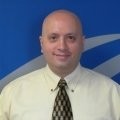 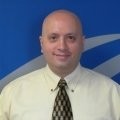 Boonton, NJ 07005(973) 355-7538 (Home)tjborzekas@yahoo.comSecretary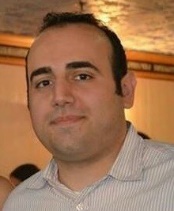 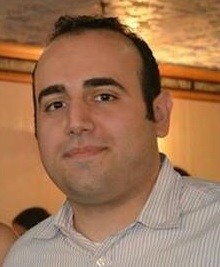 Demetri Rotsides18 Glenwood AvenueRandolph, NJ 07869(973) 328-4851 (Home)drotsides@aol.comTreasurer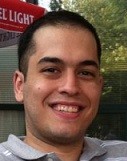 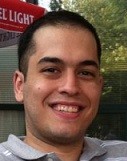 Peter Tsilios6 McKinley StreetStanhope, NJ 07874(862) 258-0931 (Home)ptsilios@gmail.comPriest: Fr John Theodosion- 973-584-0388Chapter Name: Eagle Rock #375 Established:	May 31, 1950 Chapter City:  Orange, NJ Meeting Night: 1st Tuesday7:30pmMeeting Place: Ss Nicholas, Constantine & Helen Church 80 Laurel AvenueRoseland, NJ 07068Website:	ahepa375.org/President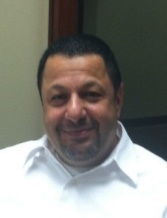 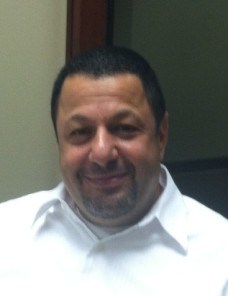 Thomas Savvides 15 Woods End Rd.West Orange, NJ 07052 (908) 216-2895 (Home)(973) 867-0704 (Cell)tjsavvides@optionline.netVice President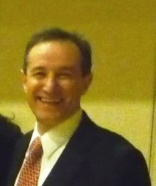 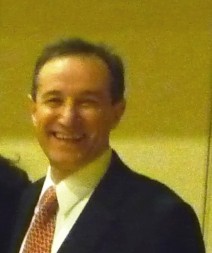 Dr. Efthymios Daniskas MD 49 Erwin Park Rd Montclair, NJ 07042(973) 509-7714 (Cell)daniskas@aol.comSecretaryJames Mavrikidis 18 Overlook Terr.West Orange, NJ 07052 973-325-9951 (Home)973-234-5217 (Cell)jmavrikidi@aol.comTreasurer Aristotle Massaras 304 Beach Street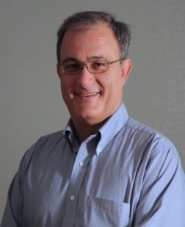 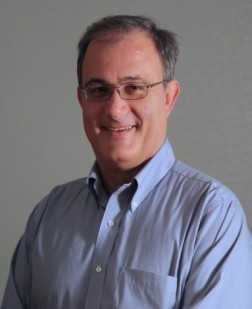 Rockaway, NJ 07866(973) 586-9578 (Home)(201) 952-0320 (Cell)tellymoo@gmail.comPriest: Fr Seraphim Poulos Archimadritis973-251-2920Chapter Name:	Wildwood #450 Established:	December 25, 1973 Chapter City:	North Wildwood, NJ Mailing Address:Same as below Meeting Night:	1st Wednesday Meeting Place:	St Demetrios Church321 St. Demetrios Ave N Wildwood, NJ 08260President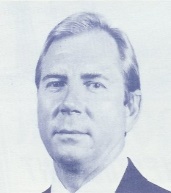 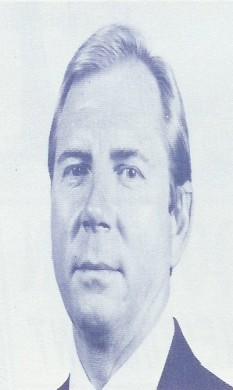 William A. Mitchell-Realtor 7800 Pacific AveWildwood Crest, NJ 08260 (609) 522-4098 (Home)(609) 465-7510 (Work)(609) 425-4000 (Cell)kirmizu@comcast.netVice President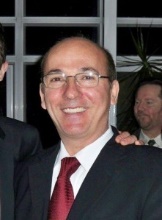 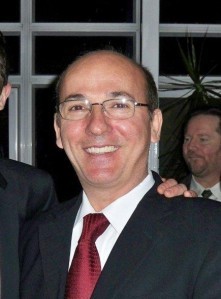 Angelo Giouros14 Cedar Meadow DriveCape May Court HS, NJ 08210 (609) 465-6605 (Home)(609) 729-5511 (Work)EmailSecretary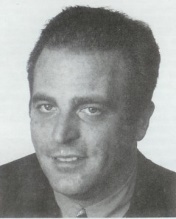 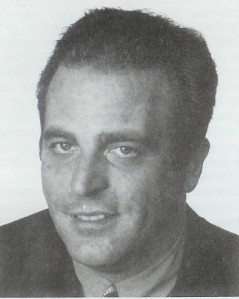 Nick D Konides PDG 6012 Pacific Avenue Wildwood Crest, NJ 08260 (609) 368-5400 (Work)(609) 425-0179 (Home)ndk@snip.netTreasurer James N Konides PO Box 266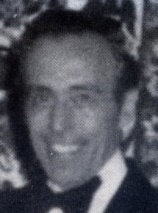 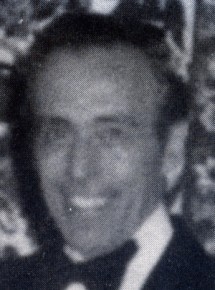 Wildwood, NJ 08260(609) 522-5400 (Work)No emailPriest: Fr Steve Vlahos-Ahepan 609-522-0152Chapter Name:	Ramapo #453 Established:	April 28, 1974 Chapter City:	Wyckoff, NJ Meeting Night:	3rd Tuesday-7:30pm Meeting Place:	St Nicholas Church467 Grandview AveWyckoff, NJ 07481Website:	www.ahepa453.orgPresident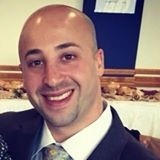 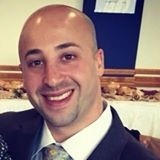 Jason Fink65 Fairmount AvenueClifton, NJ 07011(201) 206-7310 (Cell)Jfink82@verizon.netVice President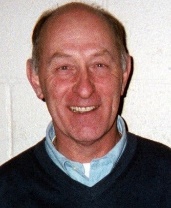 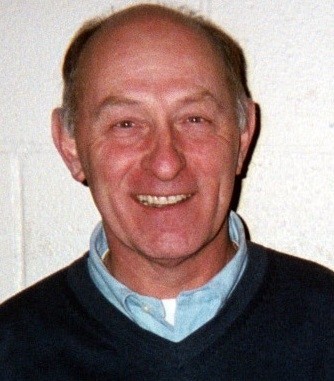 Paul Goulet140 Prospect Ave #11G Hackensack, NJ 07601(201) 704-2018 (Cell)Sannie1@optonline.netSecretary Charles Phlager 39 Island Avenue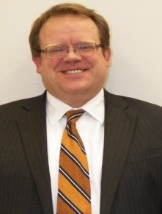 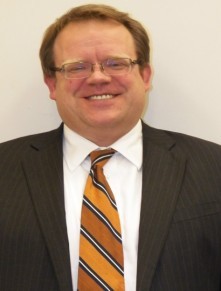 Ramsey, NJ 07446(201) 327-1807 (Cell)pfasma5@yahoo.comTreasurer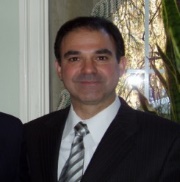 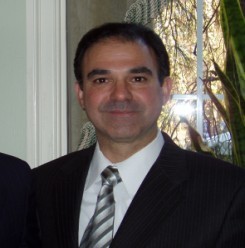 Basil Megariotis94 Hamilton Avenue Elmwood Park, NJ 07407 (201) 794-7576 (Home)bmegariotis@aol.comAssistant Treasurer-John TsadilasPriest: Fr Bill Gikas 201-652-4774Chapter Name:	Ocean County #467 Established:	April 27, 1978 Chapter City:	Toms River, NJ Mailing Address: Same as below Meeting Night:	Last Tuesday-7:30pm Meeting Place:	St Barbara Church2200 Church Rd Toms River, NJ 08753President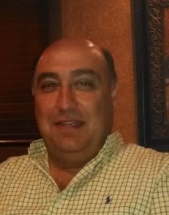 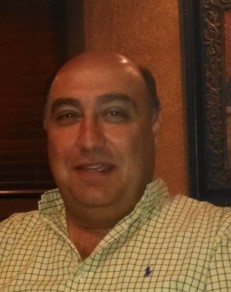 Savvas M Kyriacou 329 Jackson Mills Road Jackson, NJ 08527(732) 833-0309 (Home)(732) 492-0511 (Cell)savvas1@optonline.netVice President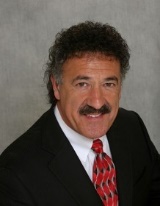 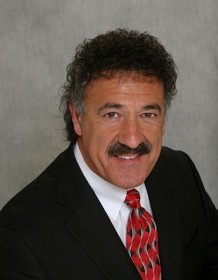 Solon Karakoglou 1505 Princess AvenueBrick, NJ 08724(732) 860-1341 (Home)solonk@aol.comSecretary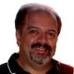 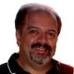 Lou Larres718 Arrow Drive Toms River, NJ 08753(732) 286-7673 (Home)(732) 608-3874 (Cell)larres@verizon.netTreasurerVassos Chrysanthou PDG+BOT 2212 Arvell CourtToms River, NJ 08755 (732) 341-2918 (Home)(732) 567-8952 (Cell)vassos@prodigy.netPriest: Fr Paul Pappas-Ahepan 732-255-5525Chapter Name:	Fairview #504 Established:Chapter City:	Fairview, NJ Mailing Address: Same as below Meeting Night:	INACTIVE Meeting Place:	Ascension ChurchAnderson Ave. & Henry St. Fairview, NJ 07022PresidentOPENVice PresidentOPENSecretaryOPENTreasurerOPENPriest: Fr Christos Pappas- 201-945-6448Chapter Name:	Garden State #517 Established:	April 15, 1995 Chapter City:	Holmdel, NJ Mailing Address:  PO Box 735Meeting Night:	3rdWednesday @ 8:00pmMeeting Place:	Kimisis Tis Theotokou20 Hillcrest RoadHolmdel, NJ 07733President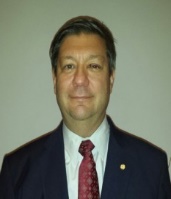 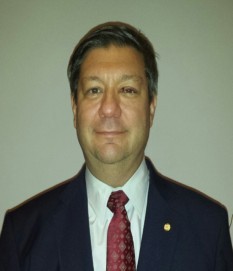 Demetri Orfanitopoulos 4 Devon CourtHolmdel, NJ 07733(732) 977-3433(Cell)Demetrio@comcast.netVice President Steve Bontales 3 Pheasant Run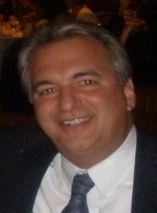 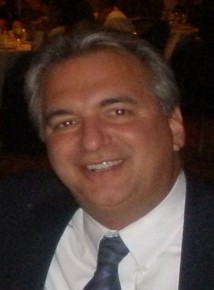 Holmdel, NJ 07733(732) 672-7037 (Cell)(732) 796-1006 (Work)sbontales@comcast.netSecretaryTom Protentis18 Old Manor Road Holmdel, NJ 07733(732) 687-0545 (Cell)(732) 687-0545 (Work)thanasi@comcast.netTreasurer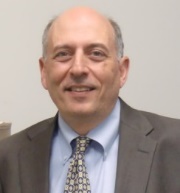 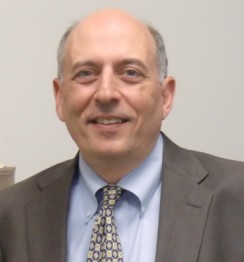 John Kalafatides45 Blackhawk CourtHolmdel, NJ 07733(732) 533-4936 (Cell)jkalafatides@yahoo.comPriest:Chapter Name	Liberty #532 Established:	June 21, 2007 Chapter City:		Clifton, NJ Mailing Address: Same as below Meeting Night:	TBDMeeting Place:	St. George G.O. Church818 Valley RdClifton, NJ 07013President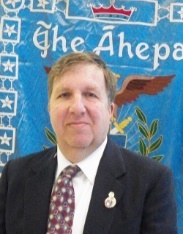 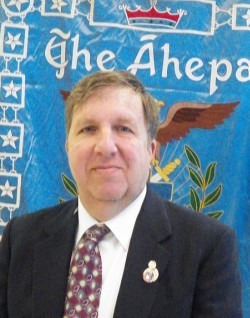 Spyro Panagakis 44 Deerfield DriveFrankline, NJ 07416973-827-4643 (H)973-610-3899 (W)spirop@earthlink.net40Vice President John  Pilavas 40 Furman Dr.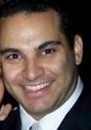 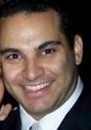 Wayne, NJ 04470(914) 882-2197 (Cell)john.pilavas@gmail.comSecretary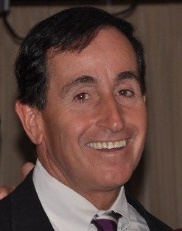 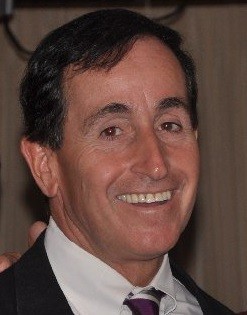 Gus Haritos25 Cresthill Ave.Clifton, NJ 07012(917) 742-5180 (H)212-564-9666 (W)gusharitos@gmail.comTreasurer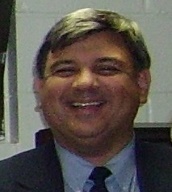 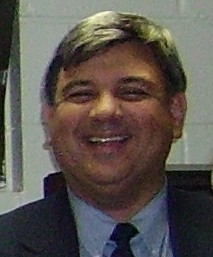 Ted Vittas 31Longport RdWayne, NJ 07470-6434(973) 839-4609 (H)(908) 903-2052 (W)vittas@optonline.netPriest:AHEPA Fifth District AHEPA Cancer Research Foundation, Inc.Website: www.5thdistrictahepa-crf.orgFacebook Page: Fifth District AHEPA Cancer Research Foundation, Inc.Foundation HistoryThe Foundation was formed in October 1988, by the Fifth District Order of AHEPA to raise funds from its members and the general public for research grants. Shortly after, the Fifth District Daughters of Penelope came on board uniting the AHEPA Family behind a common cause of philanthropic support of cancer research.The Foundation volunteers began their fundraising efforts in March of 1989. Armed with collection canisters thus inaugurated the humble beginnings of collecting donations to provide funding for cancer research.Mission Statement:Our Mission: The mission of the Foundation is to facilitate fundraising and to award grants to scientists and medical research institutions whose primary goal is to find a cure for cancer. The Fifth District AHEPA Cancer Research Foundation, Inc. is tax-exempt under 501 ( c ) (3) of  the Internal Revenue Code. Contributions are deductible under the 170 (a) (2). We may accept employer matching grant donations.2016-2017 Executive BoardChairmanAntoinette Marousis-Zachariades 305 Worth StreetBrick, NJ 088724(732) 458-8782 (Home)(732) 539-4837 (Cell)Email: ThiaNitsa@aol.com Chapter: Aulis #195Vice Chairman Christos Prentzas 19 Locust AveWestmont, NJ 08108 Cell: 856~869-0892 Work:(609) 929-6053christosprentzas@yahoo.com Chapter: Camden #69TreasurerAndrew C Zachariades, 305 Worth StreetBrick, NJ 08724(856) 458-8782 (Home)(908) 419-4053 (Cell)a.zachariades@att.net Chapter: Hudson #108Corresponding SecretaryViveca Sulich161 Johanson AveHillsborough, NJ 08844Home: 908-253-8685Cell: 908-285-9512Email: vivsulich@gmail.com Chapter : Thetys #229Recording SecretaryValerie Vittas31 Longport RoadWayne, NJ 07470(973) 836-4609 (Home)(973) 432-3425 (Cell)valv@optonline.netBoard of Trustees MembersGeorgette Boulegeris	- Tethys #229 Penelope Capetan	- Aphrodite #374 Ted Fanikos	- Trenton #72 George Horiates	- Camden #69 Alice Kartikis	-  Thetys #229James Knicos	- Trenton #72Steve Lioumis,	- Ocean County #467 Stathia Marousis	- Aphrodite #374 John Mehos	- Hudson #108Lee Millas	-   Trenton #72Thomas Sulich	-  Monroe #75Demi Thomas	- Agape #336TedVittas	- Liberty #532Anna Zavros	-  Alexander # 250George N.Petrakakis - Order of AHEPA District GovernorIsa Velez	- Daughters of Penelope District GovernorZenon Christodoulou - Order of AHEPA District Lt. GovernorDina Fanikos	- Daughters of Penelope District Lt. GovernorMEETING DATES:Meeting Place Pines Manor, Edison, NJMailing address:5th  District AHEPACancer Research Foundation, Inc. PO Box 481Edison, NJ 08818-0481For Canisters contact Christos PrentzasSupreme President Nikolas Apostolou Districts 3, 5, 25 n.apostolousop@gmail.comSupreme Vice President Bill Poulos IIISupreme Vice President Districts 11, 12, 13, 21, 23 b.poulossop@gmail.com Supreme Secretary Gregory Vourloumis Supreme Secretary Districts 1, 2, 16, 17, 20g.vourloumissop@gmail.comSupreme Treasurer Chris Tavantzis Supreme Treasurer Districts 4, 6, 8, 10, 22c.tavantzissop@gmail.comSupreme Governor Panagiotis Tsevdos Supreme Governor Districts 7, 9, 14, 24, 26p.tsevdos@sonsofpericles.comSupreme Athletic Director Paul PavalkosSupreme Athletic Director p.pavalkossop@gmail.comSOP National Advisory Board ChairmanSandy J. Papadopoulos Sopadvisor@AHEPA,orgSOP National Advisory Board MemberTed Vittas PDG 31 Longport RdWayne, NJ 07470-6434(973) 513-3672 (Cell)vittas@optonline.netPatritha Chapter #317-Wyckoff President:Arthur Kominos 98 Pulis AveMahwah, NJ 07430(201) 264-7718 (Cell)arthur.kominos@gmail.comVice President: Christos Agrapidis Jersey City, NJ 07307 (201) 213-6959 (Cell)agrapidis@hartford.eduSecretary: Ryan  Griffin 44 Glendale RdPark Ridge, NJ 07657(201) 505-1455 (Cell)Rgman1995@gmail.comTreasurer:Jake Paizis500 Cedar LaneParamus, NJ 07652(201) 693-1395 (Cell)yankeefan8000@yahoo.comLiason to District 5 Nikolas Apostolou 42 Long Hill Rd Oakland, NJ 07436(201) 956-5737 (Cell)n.apostolou@sonsofpericles.comKanaris Chapter #177-New Brunswick	Liberty Chapter #330 – Clifton, NJPresident:Nick Albanese 440 S Woods RdHillsborough, NJ 08844(908) 872-8938nickalbanese.albanese@gmail.comVice President:George Banis 6 Matthew RdHillsborough, NJ 08844908-281-5992gbanis91@gmail.comSecretary: Demetri Frangos 60 Liberty DrDayton, NJ 08810732-329-0451greekgod92d@comcast.netTreasurer:Dionisios Bourodimos 11 Margaret DrSomerset, NJ 08873Advisor: Nick Banis (908) 281-5992 (Home)6 Matthew RdHillsborough, NJ 08844 nbanis@cooksonelectronics.comCarmine Albanese 440 South Weeds RdHillsborough, NJ 08844(908) 359-7253 (Home)(908) 908-8008 (Work)Carmine.albanese@spx.comPresident: Daniel Souritzidis 3 Aldrin DriveW Caldwell, NJ 07006 dsouritzidis@yahoo.com 862-219-2951Vice President: Arthur Souritzidis 25 Llarkspur LaneClifton, NJ 07013 arthur.souritzidis@gmail.com 862-485-0454Advisors:Yianni Floropoulos Dimitri Tsounakis Spyro KatechisTerm: 3 yearEXECUTIVE COMMITTEE:ChairmanLee Millas-PBOT (2015-2018)62 Hamilton RoadHamilton, NJ 08610(609) 585-3137 (Home)(609) 658-4372 (Cell)Ljmillas@msn.comVice-Chairman:Philip Vogis-PSG (2015-2018)151 Fernwood Drive Old Tappan, NJ 07675 pvogis@verizon.net (201) 664-1534 (Home)(551) 206-4372 (Cell)pvogis@verizon.netSecretaryJim Knicos- (2015-2018)797 Estates BlvdMererville, NJ 08610(609) 587-4304 (Home)(609)-915-3246 (Cell)Kappa59@aol.comTreasurerHerbert P. Allen PDG (2015-2018)226 Sheridan RoadTrenton, NJ 08619(609) 587-3065 (Home)(609) 306-9199 (Cell)hpapdg@verizon.netBoard of Trustees, NJ/DEone year term, 2016-2017, a-George Petrakakis-Northern (732) 522-3797 (Cell)one year term. 2016-2017,James W Karamanos-Central, (732) 234-5678 (Home)one year term-2016-2017,Chris Diamandoukos-Southern (215) 260-7734 (Cell)National Party ChairmanGeorge Horiates Esq. PDG (2013-2016) 600 East Camden AvenueMoorestown, NJ 08057(856) 722-1933 (Home)(856) 986-8972 (Cell)gghoriates@aol.comNational Party Vice ChairmanChris Mellas (2013-2016) 5531 Pebble Beach Lane Yorba Linda, CA 92886 (714)-693-1758 (Home)(714)-813-6063 (Cell)christomellas@aol.comNational Party SecretaryAsteris Fanikos Esq31 Recklesstown WayChesterfield, NJ 08515( 609)-291-5643 (Home)( 609)-462-5634 (Cell)afanikos@hotmail.comNational Party Treasurer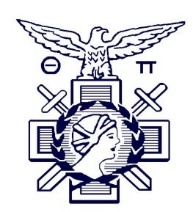 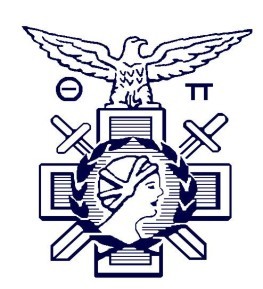 Grand PresidentJan Spanos-Sacramento, CAGrand Vice PresidentEva Jean Fomalont-Albuquerque, NMGrand SecretaryDiane Petersen-Elk Grove, CAGrand TreasurerAspa Kostopoulos-Ontario, Canada Grand Governor Zone ILili Respass, Worcester, MAGrand Governor Zone IIDorothea Williams, St Claire Shores, MIGrand Governor Zone IIIKathy Papadimitropooulos, Aurora, COGrand Governor Zone IV Katherine Karafotias, Portland, OR Grand Governor Zone VCelia Kachmarski—Calgary, Canada Grand Advisor Maids of Athena Kathy Zotos– Munster, IndianaDistrict #5  DOP District Lodge OfficersDistrict Governor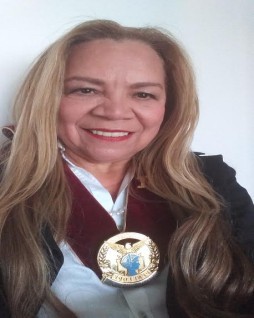 Isa Velez, MD7 N Columbus Blvd. Pier 5 Unit 247Phila. PA 19106T: 215-829-7260 M:609-230-9556E: dbajfu@aol.comDistrict Lt. Governor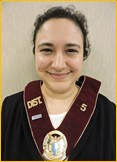 Dina Fanikos31 Recklesstown WayChesterfield, NJ 08515M: 908-616-1214E: dianfanikos@gmail.comDistrict Secretary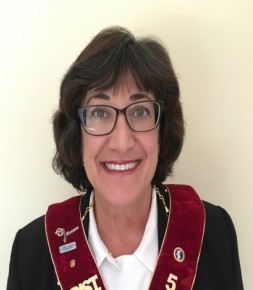 Joann Szela6 Wilson CoveHillsborough, NJ 08844T: 908-874-8311E: jpszela@comcast.netDistrict Treasurer Demi ThomasT: 201-652-0463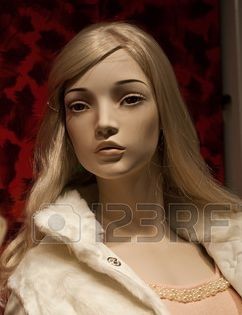 M: 201-925-6090E: demithomas@gmail.comDistrict Marshal Pattie Chrysostom M: 843-709-3389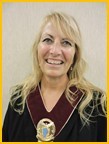 E: pfc40@yahoo.comDistrict DOP Advisor & District DOPs website:Karen Knicos32 Terrapin LnHamilton, NJ 08619 M:732-713-5154E: karenknicos@gmail.comwww.5thdistrictdaughtersofpenelope.com MOA Advisor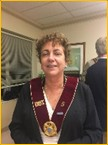 Eleni Parlapanides PDG478 Mountainview Drive North Plainfield, NJ 07063 908-612-5044 (Cell)Mitilini12@aol.comDAUGHTERS OF PENELOPE-PDGs:Past District Governors1948-1950 Julia Caravoulias (2 terms)* Icarius #48, Jersey City1950-1951 Helen Millas*  Altes #163, Trenton1951-1952 Maria Tsucalas* Icarius #48, Jersey City 1952-1953 Mary Diamond Janis* Kronos #188, Clifton 1953-1954 Irene Kyriakakis* Kronos #188, Clifton1954-1955 Lillian Manetas* Altes #163, Trenton 1955-1956 Kiki Sareotes*  Aulis #195, Asbury Park1956-1957 Helen Heleotis Murphy Aulis #195, Asbury Park1957-1958 Joanne Nicas Georgeson* Ogygia #207, Perth Amboy1958-1959 Helen Gianakopoulos Constantapoulos* Altes#163, Trenton1959-1960 Pauline Zavakos* Nike #230, Camden1960-1961 Elizabeth Saridakis Harris* Cleo #240, Atlantic City1961-1962 Betty Colonias Diamond*	Ion #286, Elizabeth1962-1964 Frances Yack (2 terms)*  Ion #286, Elizabeth1964-1965 Mary Dertouzos*  Altes #163, Trenton1965-1966 Julia Sapounakis*  Nike #230, Camden1966-1968 Angelique “Kiki” Lampros (2 terms)Amphitryon #173, Newark1968-1969 Nora Lemperes Sellick Nike #230, Cherry Hill 1969 Annette Pantel   Cadmus #165, Paterson1969-1972 Eva Jean Fomalont (3 terms) Aulis #195, Asbury Park1972-1974 Betty Haralambidis (2 terms)* Cadmus #165, Paterson1974-1975 Despina Veloudos  Cadmus #165, Paterson1975-1976 Barbara Petridis* Kronos #188, Clifton1976-1978 Irene Wilcox (2 terms)* Amphitryon #173, Newark1978-1979 Angelina Flamos*  Amphitryon #173, Newark1979-1980 Lillian Demitry*  Altes #163, Trenton1980-1981 Penelope Capetan Tethys #229, New Brunswick1981-1982 Elpis Hope Demitry Altes #163, Trenton 1982-1983 Helen G. Mougakos Nemesis #307, Vineland 1983-1984 Lillian Boyadjis*  Alexander #250, Dover1984 Agnes Brougas* Kronos #188, Clifton1984-1985 Mary Boyadjis*  Alexander #250, Dover1985-1987 Marion Economo (2 terms) Alexander #250, Dover1987-1988 Evelyn Vardakis Icarius #48, Jersey City 1988-1989 Freda Sakas  Alexander #250, Dover1989-1990 Mary Boyadjis*  Alexander #250, Dover1990-1991 Evellyn Tsiadis  Tethys #229, New Brunswick1991-1992 Helen Mitsakos Eleni #308, Fort Lee1992-1993 Theognosia Michaels* Eleni #308, Fort Lee 1993-1994 Vera Andresakes Zephyr #259, Orange1994-1995 Johanna Lioumis Aphrodite #374, Toms River 1995-1996 Georgette Boulegeris Tethys #229, New Brunswick1996-1997 Sophia Fotakos Xanthus #149, Wilmington 1997-1998 Cathy N. Politis Spina Icarius #48, Jersey City 1998-1999 Anamaria Anagnostou Xanthus #149, Wilmington1999-2000 Martina Harris Nike #230, Cherry Hill 2000-2001 Karen Pascal	Aulis #195, Asbury Park2001-2002 Stathia Marousis Aphrodite #374, Toms River 2002-2003 Pauline Ploussiou Tethys #229, New Brunswick2003-2004 Joyce Allen  Altes #163, Trenton2004-2005 Patricia Vlahos Aulis #195, Asbury Park 2005-2007 Antoinette Marousis-Zacharaides (2 terms) Aphrodite #374, Toms River2007-2009 Demi Thomas (2 terms) Agape #336, Wyckoff 2009-2010 Robin Papagiannas Aulis #195, Asbury Park 2010-2012 Karen Marousis (2 terms) Aphrodite #374, Toms River2012-2013 Eleni Parlapanides Tethys #229, New Brunswick2013-2014 Marcella Calagias Altes #163, Trenton2014-2015 Anna Zavros Alexander #250, Randolph2015-2016 Karen Knicos Altes #163, TrentonVasiliki Koukounaras 117 Park AveWest Caldwell, NJ T: 973-403-8482E: vkoukounaras@aol.comVice PresidentChristina Polychronis-Barker 2787 JFK Blvd Unit 505 Jersey City, NJ 07306T: 201-798-6954E: cpolychronis@hotmail.comRecording/Cor. Secretary Maria Karras45 Sycamore Road Jersey City, NJ 07305 Tel: 201-435-8458TreasurerAnna Evangelista 3336 Kennedy Blvd Jersey City, NJ 07307 Tel: 201-653-2029XANTHUS #149, WILMINGTON, DEPresident Gale Kostas3 David CourtWilmington, DE 19803Tel: 302-764-7278Vice President Lauren  Diamond 27 Country Gate RdWilmington, DE 19810T: 302-477-0250E: laurendiamond16@gmail.comRecording Secretary Nickoletta Klezaras 22 Doncaster RoadNew Castle, DE 19720 Tel: 302-322-0430Treasurer Lynn Kostas 3 David CtWilmington, DE 19803T: 302-593-4159E: lynkostas@gmail.comMaria E. Brenna 2 Mansfield RdTrenton, NJ 08628T: 609-577-7057E: brennacellini2365@verizon.net Vice PresidentSonia Huber19 Mill Bend Rd Hamilton Sq, NJ 08690 T: 609-890-7569E: atalker@aol.comRecording Secretary Toula Arland41 Glen Stewart Dr Ewing, NJ 08618T: 609-883-5938E: arlatoot@aol.com TreasurerJill Belviso5 Brian DrHamilton, NJ 08619T: 609-838-2431E: Jill1961@gmail.comCorresponding Secretary Jane Allen226 Sheridan RoadHamilton, NJ 08619Tel: 609-695-4033CADMUS #165, PARAMUS, NJ (INACTIVE) AMPHYTRION/ZEPHYR #701, Roseland, NJPresident Irene Wilcox60 Watson Ave Apt 2-J Elizabeth, NJ 07202Tel: 908-352-1290Vice President Barbara Zois287 Martin Luther King Blvd Newark, NJ 07102Recording Secretary Mary L. Marolakos 600 Parker StreetNewark, NJ 07104Tel: 973-482-4673Treasurer Kathryn Vasiliou 17 Elmwood Ave.Bloomfield, NJ 07003Tel: 973-429-8577KRONOS #188, CLIFTON, NJPresident Alexandra Kleiner 7 Craig Ct.Totowa, NJ 07512T: 973-785-1069E: Skleiner01@optimum.netVice President Lucinda Kallimanis 254 Maple Hill DrHackensack, NJ 07601T: 201-933-1643Recording Secretary Darla Matsakis42 Sunset RdBloomingdale, NJ 07403T: 973-283-0502E: mrsmathsakis@optonline.net TreasurerMaria D’Accampo320 Franklin AveBelleville, NJ 07109T: 973-759-2515AULIS #195, ASBURY PARK, NJPresident Patty Vlahos95 Secretariat Ct Tinton Falls, NJ 07724 T : 732-542-7195patala@aol.comVice President Penelope Gabriel 10 Eunice TerrW. Long Branch, NJ 07764 T: 732-229-8274E: tobessie@aol.comRecording Secretary Mary Ann Iliopoulos 68 Comanche DrOceanport, NJ 07757 TreasurerMaria Conery36 Peachtree RoadOakhurst, NJ 07755Tel: 732-229-4454Corresponding Secretary Denise Parlamas334 Roosevelt AveOakhurst, NJ 07755T: 732-531-7321E: supermoma7@aol.comTETHYS #229, NEW BRUNSWICK, NJPresidentGeorgette Boulegeris 18 Heatherwood LnBedminster, NJ 07921T: 908-719-8701E: giggiette@aol.comVice President Viveca Sulich161 Johnson AvenueHillsborough, NJ 08844Tel: 908-253-8685Email: vivsulich@verizon.net Recording SecretaryIrene Frangos6 Liberty Dr,Dayton, NJ 08810Tel: 732-329-0451Alethia5@Comcast.net TreasurerKatina Kehayas950 Hoover Dr.N. Brunswick NJ 08902 Tel: 732-297-2631 Kkehayas@rocketmail.comNIKE #230, CHERRY HILL, NJPresidentStacey Chryssofos 556 Norwood RdMt. Laurel, NJ 08054 T: 856-816-7456E:schryssofos@comcast.net Vice presidentMelissa Giambanis1410 Autumn Lane Cherry Hill, NJ 08002 Tel: 856-429-6980Recording Secretary Maria Pappas1930 Kark RdHaines Port, NJ 08036 T: 856-979-2766E: mariapappas@dla.mil TreasurerJoan Ramoundos14 Ticonderoga RdClementon, NJ 08021T: 856-783-5170E:joan.ramoundos@comcast.net Corresponding SecretaryALEXANDER #250, RANDOLPH, NJPresident Athena Borzeka 3604 Scenic CtDenville, NJ 07834T: 201-213-2293E: athena2553@aol.comVice President Eleni Peterson16 Glenwood AveRandolph, NJ 07869T: 973-214-3488E: rotsidese!@gmail.comRecording Secretary Julia Ioannou4 Lancer TerrRandolph, NJ 07869T: 201-602-1359E: jioannou18@aol.comCorresponding Secretary Chrysanthe Borzeka111 W. Hanover Ave Randolph, NJ 07869T: 973-933-2601E: jcborzeka2@aol.comTreasurerJoan Ramoundos 14 Ticonderoga RdClementon, NJ 08021T: 856-783-5170E:joan.ramoundos@comcast.netTreasurer Helen Savvides15 Woods End Road West Orange, NJ 07052 Tel: 973-731-7392ELENI #308, FORT LEE, NJ (INACTIVE) AGAPE #336, WYCKOFF, NJPresidentEffie Stratis-TeFarikes 23 Alpine DrWayne, NJ 07470O: 201-459-2849M: 201-306-2904E: estratis1@yahoo.comVice President Thalia Kalamarides 7 Greene StMahwah, NJ 07430T: 201-847-8071E:thaliacleo@aol.comRecording Secretary Valerie Vittas31 Longport RdWayne, NJ 07470T: 973-839-4609E: valv@optonline.comTreasurer Alice Eliades 8 Kirk TerrWayne, NJ 07470T: 973-956-7681E: adelia174@hotmail.comAPHRODITE #374, TOMS RIVER, NJPresidentKaren Marousis, PDG 206 Sunrise StBrick, NJ 08724M: 732-691-0161kalexis117@gmail.comVice President Arelena Mitchell204 Rt. 9 – North Main St Forked River, NJ 08731 M: 609-693-4824Recording Secretary Roxann Palestis7 Eldorado DrLakewood, NJ 08701M: 732-804-0683Corresponding Secretary Matina Larres718 Arrow DrToms River, NJ 08753 M: 732-608-3172lamia08753@verizon.netTreasurer Stathia Marousis 613 Hill DriveBrick, NJ 08724Tel: 732-458-7197Corresponding Secretary Evelyn Staknys17 Greenfield Court Toms River, NJ 08757 Tel: 732-349-4749Grand President Maids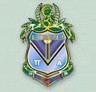 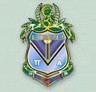 Tria Charnas moagrandpresident@gmail.comGrand Vice PresidentEffie SapuridisGrand SecretarySophia ShakolasGrand TreasurerTatiana TsaprailisGrand GovernorGabriella PapatzimasGrand Advisor Kathy ZotosTerpsichore Chapter #236-WyckoffPresident Christina Eliades 8 Kirk TerWayne, NJ 07470(973) 595-8512 (Home)Wayne, NJ 07470 Christina.eliades@gmail.comVice PresidentAlexandra KominosSecretary Christina Vittas 31 Longport RdWayne, NJ 07470-6434(973) 839-4609 (Home)cvittas13@gmail.comTreasurerAlexis PhiliMembers: Georgia Agrapidis Ariana Cicatiello Gabriela CanAdvisors: Valerie Vittas Alice Eliades Zoe_KominosCIVIC AFFAIRS COMMITTEE:  KNOW YOUR REPRESENTATIVESZenon  Christodoulou, VP of Civic ResponsibilityNEW JERSEYGovernor (R)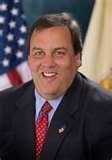 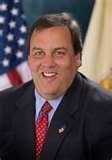 Chris Christie  (609) 292-6000US Senator Bob Menendez (D) Brother Ahepan Chapter #287 (202) 224-4744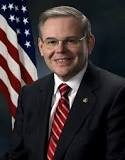 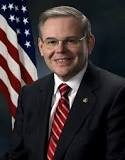 US Senator Cory Booker (D) (856) 338-8922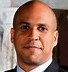 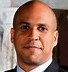 Congressman Donald Norcross D-1  (8 56) 427-7000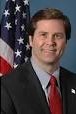 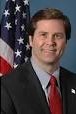 Congressman Frank LoBiondo D-2 (609) 625-5008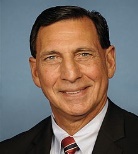 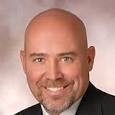 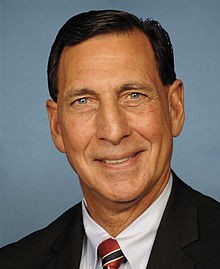 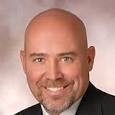 Congressman Tom MacArthur D -3 (856) 267-51Congressman Chris Smith D-4 (609) 585-7878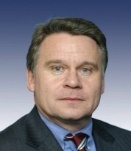 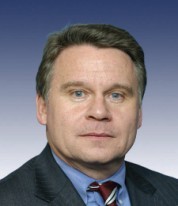 Congressman Scott Garrett (R)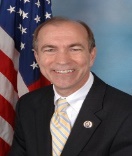 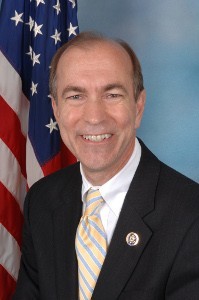 D-5 BrotherAhepan201-444-5454 Chapter #453Congressman Frank Pallone Jr D-6 Brother Ahepan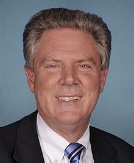 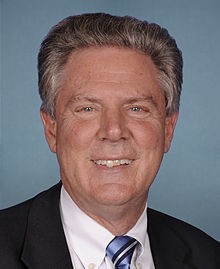 (732) 571-1140 Chapter #287Congressman Leonard Lance D-7 (908) 518-7733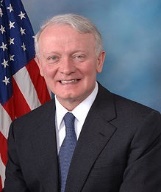 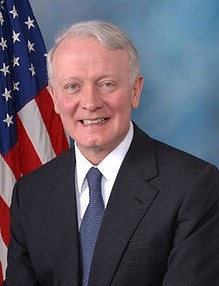 Congressman Albio Sires D-8 (201) 309-0301Congressman Bill Pascrell D-9 (201) 935-2248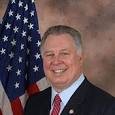 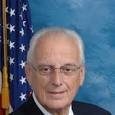 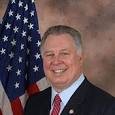 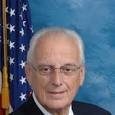 Congressman Danold Payne Jr. D-10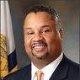 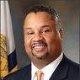 Rodney Frelinghuysen D-11 Brother Ahepan (973) 984-0711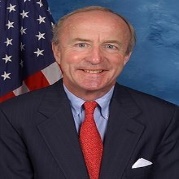 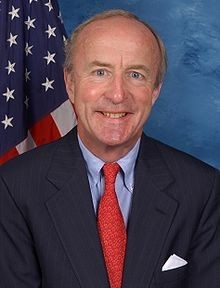 Congresswoman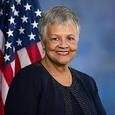 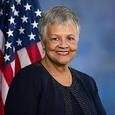 Bonnie Watson Coleman D-12 (609) 883-0026DELAWARE:Governor-Jack Markell (302) 577-3210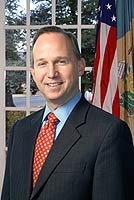 US Senator Chris Coons (302) 573-6345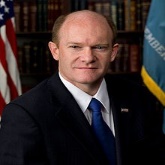 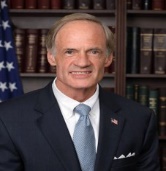 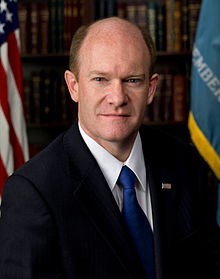 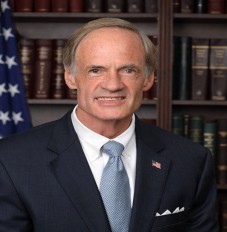 US Senator Tom Carper (302) 674-3308Congressman John Carney (302) 691-7333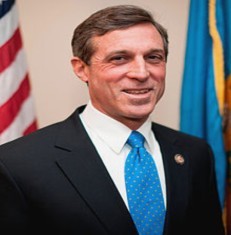 DIRECTIONS TO CHAPTERS:EUREKA #52 . . . American Legion Hellenic Post #440. 1025 Greeley Avenue N. Union NJ 07083. Take the Garden State Pkway south, get off exit 140 and take Route 22 West for 2 miles, immediately after Charlie Browns make a right to the building on your right hand,ALEXANDER   HAMILTON   #54.   .   .   St.   AthanasiosChurch. 51 Paramus Rd Paramus, N.J. Take the Turnpike to the Garden State Parkway to exit 160. Proceed to traffic light and turn left onto Passaic Ave. When you cross over Rte..4, Passaic Ave. becomes Paramus Rd. The church will be on your left. You will see it as soon as you go over Rte. 4.CAMDEN #69 . . . St. Thomas Church. . .615 Mercer St., Cherry Hill, N.J. N.J. Tpke. to exit 4, bear right to 73 North then past one light to get on 295 South. Take first exit 34B  to 70 West - Cherry Hill. Go about 2.5 miles and turn right  on Mercer Street, the last street before light at Haddonfield Road & Garden State Plaza Follow Mercer Street to St. Thomas on your left.TRENTON  #72.  .  .   AHEPA  HALL   340  William    St.,Trenton, N.J. (609) 396-HALL . . . From New Jersey Tpke: Take Exit 7A to 195 West. Take Exit 2, South Broad Street- 206south (approx. 2 miles) to PAT'S DINER on the right (Stanton St.) Make right onto Stanton and go down to William St. and turn left. AHEPA HALL is on your imme• diate right.MONROE #75 . . . St. George Church. . . 1101 River Road, Piscataway, N.J. (732) 463-1642 From 287 N. take Exit 5, Highland Park, Boundbrook. Turn left onto River Rd. After the traffic light proceed about a quarter of a mile, the Church is on your left. FROM THE NEW JER•SEY TPKE., Take Exit 9, Rte. 18, New Brunswick. After the toll plaza, make an immediate right (New Brunswick) onto Rte. 18 North. Remain on Rte. 18 to River Rd. exit make a right, pass through one traffic light, proceed about a quarter of a mile, the Church will be on your right.WILMINGTON #95 . . . Holy Trinity Church. . .  808 North Broom St., Wilmington, DE. Take N.J. Turnpike south to Exit 2. After toll go to end of ramp and make left onto Rte. 322. Take 322 to the Commodore Barry Bridge, after bridge take Rte. 95 South to Wilmington. Get off 95 South at the DELAWARE AVE. Exit, go to the end  (Delaware Ave.) make right and stay over to your left. Go about four blocks and turn left onto N. Broom St., proceed 2 blocks and Church is on the left. Also NJT south to exit 1, go over the bridge, take 95north to exit 7 Route 52 North to N Broom St and make a left.HUDSON #108 . . . Evangelismos Church. . . 661 Montgomery St., Jersey City, N.J. . . . From North and South - N.J. Tpke. to Exit 14C. After toll, follow signs to Columbus Drive go past traffic light & bear left to U turn Proceed to light and turn right onto Montgomery . Continue on Montgomery until you get to the Church which is on the left on the corner of Montgomery St. and Summit Avenues.SOUTH JERSEY #162. . . St Anthony's Church. . .430 \/ Vest V\lheat Road, Vineland, N.J. . . From North, take turnpike South to Exit 7, continue to 206 South and then onto54 South to the end. You will pass two traffic lights and railroad tracks. The Church will be on your right. . . From Delaware Mem. Bridge, take Exit on right for Rte. 40. Take  40 East to 47 South. Continue and make a left on V\lheat Road, Pass West Ave. and Church will be on your left.THOMAS JEFFERSON #280. . . Holy Trinity Church… 250 Gallows Hill Rd, Westfield, N.J.. . . . From North and South take Garden State Parkway to the RT-28 exit- EXIT 137- toward Roselle Pk/Cranford. Merge onto NJ-28/North Ave E toward Cranford. Turn Right onto Cedar St. Turn slight right onto Brookside Pl. Turn left onto Gallows Hill Rd. Take to the end at 250 Gallows Hill Rd or Exit 138 turn left on Blvd go 7 lights make a left on East Broad to Gallows Rd and make a left to the Church.BERGEN KNIGHTS #285 . . . St. John The Theologian Cathedral. . .353 E. Clinton Ave., Tenafly, N.J. Take 1-95 North until it merges with 1-80, follow 1-80 to Geo. Washington bridge (stay on right following signs for local lanes. Take 9W Exit before bridge. Take 9W to E. Clinton Ave. Make left onto E. Clinton, proceed to the top of the hill until you see Church on right.THOMAS EDISON #287 . . . St. George Church. . . 1155W. Park Ave. . . . Ocean Township, N.J. . Take Garden State Parkway to Exit 105 at the traffic light make a right. Continue to the third traffic light and make a left that is W  Park Avenue, continue for appro 1 mile, go over Route 18 immediately the church is on your left handMORRIS COUNTY #300 . . . St. Andrew's Church, Sussex Tpke. Randolph, N.J. . . From the East take Rte. 80 West to 287 South exit 39 to 10 West. Go approx 10 miles until you see the sign Ironia & Chester, exist on your right hand, follow the sign Ironia & Chester, cross Route 10 and continue two traffic lights, That is Sussex Trunpike make a right  go 200 feet the church is on your right hand.DIRECTIONS TO CHAPTERS:EAGLE ROCK #375 . . . Ss.Nicholas, Constantine and Helen Church, 80 Laurel Avenue, Roseland, N.J. From North or South, take Garden state Parkway to Exit 145, Rte. 280 \/Vest (The Oranges) to Exit 6B. Go 400 feet, the church is on your right.Ahepachapter375@gmail.comWILDWOOD BY THE SEA #450 . . .Take Garden State Parkway South to Wildwood. The Chapter President of #450 always lets us know at what restaurant the meeting will be held.RAMAPO #453 . . .St. Nicholas Church, 467 Grandview Ave., Wyckoff, N.J. . . From Garden State Pkwy north take Exit 160, proceed to light and turn left onto Passaic Ave. Go about a quarter of a mile over Rte. 4, at the end of overpass make a right and go down ramp to Rte. 4 west - stay to right and get onto Rte. 208 North - go for about four miles to Grandview Ave. Exit. Go to stop sign and turn left, go about 200 ft. and turn left onto St. Nicholas Church driveway.OCEAN COUNTY #467 . . .St. Barbara Church, 2200Church Rd., Toms River, N.J. . . From North take the Garden State Pkwy. South to Exit 88; after toll proceed to traffic light and turn left onto Rte. 70 East towards Lakewood. Go to the first traffic light and turn right onto Shorrock Rd. Go to end of Shorrock Rd. and turn left onto Beaverson Blvd. Proceed to second light and turn right onto Church Rd. (after Exxon station). Go about a half mile and Church is on right. From the South, take G.S.P. North to Exit 83 - after Exit, continue North on Rte. 9, go to the third traffic light and turn right onto Church Rd. Proceed about two and one-half miles. Church is on your left. From Trenton area take 195 East to Exit 16 "Great Adventure". Take Rte. 537 to Rte. 571 East and turn left onto Rte. 9, pass the blinking light and turn right at the next light (Church Rd.). Proceed two and one-half miles and Church is on the left.GARDEN STATE #517 . . Kimisis Church, 20 Hillcrest Rd., Holmdel, N.J. . . Garden State Pkwy. To Exit 117 "Hazlet, Keyport, Rtes. 35 & 36". After toll, bear right onto Rte. 35 South. Proceed to first traffic light (Shore Point Inn) and turn right onto  Holmdel  Rd. Proceed until you cross over G.S.P., after which you will make an immedi•ate right turn onto Hillcrest Rd. Church  is 200 yards on right.LIBERTY #532…St George Church 818 Valley Road, Clifton, NJ Garden State Parkway south to exit 154, after the toll stay on the left lane to enter route 46 west. Go approx 1 mile and take the Valley Road exit stay on the right till you get to the stop sign. Turn right and go approx 200 feet the church is on your left hand.Garden State Parkway north to exit 153, route 3 north when you merge onto route 46 west get off on Valley Road and follow instructions above.METROPOLIS OF NJ, take the Garden State  Parkway south to exit 135, follow the signs bear right Westfield/Central Ave for approx 2 miles, make a right on the traffic light East Grove Street, go 2 blocks the Metropolis Building is on your right hand 215 East Grove Street, Westfield NJ 908-301-0500.ST BASIL ACADEMY Garrison, NY, take PIP North to the Bear Mountain Bridge, cross the bridge and make a left on to 9D north, continue to the town of Garrison, St Basil Academy is on your left hand as you head north.845-424-3500, Fr Costas Setaras, Office Manager Ms Roseanne Roberts rroberts@goarch.orgODYSSEY  CHARTER  SCHOOL,  Wilmington,  DE,302-994-6490Principal:ODYSSEY UPPER BLDG-302-655-5760George Righos 302-655-5760PINES MANOR-Edison, NJ take NJ Turnpike Exit 10 to 287 North go to Exit 2B and take Route 27 South, at the exit bare right continue for half a mile to Pines Manor on your right hand, or GSP to Exit 131 take Route 27 South to Pines Manor,RARITAN CHAPTER #288 St Demetrios Church, 41-47 Wisteria Street, Perth Amboy, NJ 08861 Garden State Parkway:Take Exit 125 to Rt. 35 North to Smith Street. Make a right turn onto Smith Street. Follow straight to High Street. Make a right turn onto High Street and go to the end. Make a right turn onto Sadowski Parkway. Go one block, church is ion your right.AHEPA BUSINESS NETWORKThis page was developed to be used as a tool for Brothers in their efforts to  network their businesses and to promote one another. It is also available as a quick contact list. If you have an interest in placing your business in the next issue,  please contact District Governor Brother Asteris Fanikos.BUSINESSES:Acropolis Hotel Wildwood, NJ Nick Konides 609-522-5400Alpha Cards Philadelphia, PA Lazaros Kalemis 866-253-2227Aktina FM 91.5 RadioElena Marouletti 718-545-115123-50 27th StreetPO Box 5869Astoria, NY 11105Apollo Diner Neptune, NJ Ernie Tsaptsinos 732-938-4567Athenian Private Client GroupHackensack, NJ Spiros Vassilakos 201-227-4722Bacari GrillWashington Township, NJ John Amoratis201-358-6330Bill’s Flower Market New York, NY William Nikolis212-889-8154Bill ParlamisGeneral Construction Co 732-888-7880 Office917-617-4087 MobileCarmona Bolen, Home for FuneralsToms River, NJ 732-349-1922Chester, Ploussas, Lisewsky Partenrship LLPPlanning, Architecture, Engineering 732-566-0297Cosmos FM 91.5 Radio Ioanna Gianopoulou 718-204-890023-18 29th StreetAstoria, NY 11105Crossroads Realty, Inc.Toms River, NJ Antonis Verikios 732-244-4900Dairy Queen Manasquan, NJ Constantinou Family 732-223-2199Demetrios G. Melis and D. Melis, AttorneysNew York, NY 212-279-6818Ernst & Young Philadelphia, PA Chris Diamantoukos 215-448-5126Euclid Financial Group Washington, D.C. Andreas Pericles202-822-2134FBE LimitedNew York, NY Andreas Zachariades 212-266-8263Garden State DinerWrightstown, NJZach Rotsides; 609-723-5625General Contractors Stelios Kodopidis 609-516-2973George Horiates EsqPennsauken, NJ 856-665-2085George N. Pappas, CPA georgepappascpa@verizon.net 856-482-9200George N. Petrakakis Weichert Referral Agent gpetrakakis@outlook.com 732-522-3797 MobileGreek Cultural Center 26-80 30th  Street Astoria, NY718-726-7329GREEK SPIRIT TVOwner Mr. George Burlotos “Touches Many Lives” Sundays 8-10pmMondays and Wednesdays 9pm at Stockton College609-457-1742 MobileHellenic News of AmericaPaul Kotrostios 610-446-1463610-202-4465 MobileHellas Radio on the Internetwww.hellasfm.usMr Demetris Filippidis 718-707-3120JTK Entertainment - Manny732-826-9245BUSINESSES:Lock-N-Load Investigations George N. Petrakakis Licensed Private Investigator gpetrakakis@outlook.com 732-522-3797 MobileLouis Karagias Esq732-914-9005 Mobile732-600-3864Cherry Hill, NJMetropolis of New Jersey 215 E Grove Street Westfield, NJ 07090-1656908-301-0500 Office908-301-1397 FaxNEO Magazine Demetrios Rhompotis 718-554-0308info@neomagazine.comNicholas Pools Toms River, NJ Sotiris Sergiou 732-505-0404Oceanos RestaurantFair Lawn, NJ Peter Panteleakis 201-796-0546Papian EnterprisesOcean, NJSavas C. Tsivicos 732-775-3700Paskas Funeral ServiceUnion, NJ Michael Paskas 973-467-1882Paulson InvestmentsSea Girt, NJ Steve Xanthacos 888-462-6444Pool TownHowell, NJVassos Chrysanthou 732-901-9071Spa Department - Lou Larres 732-901-9071S.B.N. Enterprises Toms River, NJ Chris Karamanos 732-244-7200Seasons Fine Catering Washington Township, NJ Jimmy or Carl201-664-6141Stavros Theodorou Orchestra Greek Music and Entertainment 917-687-7581St. Andrew Eastern Orthodox Law Enforcement Federation of New JerseyGeorge N. Petrakakis President732-522-3797 MobileSt. Basil’s AcademyGarrison NYFr Costa Sitaras 845-424-3500The Forge InnWoodbridge, NJ/ 2445 / 2446Jimmy or GeorgeThe National Herald 37-10 30th Street Astoria, NYVeta Diamataris - Papadopoulou 718-784-5255Townsquare RestaurantWharton, NJ Costa Sedereas 973-366-7309Venitian Fine CateringGarfield, NJ 973-546-2250Jimmy, Peter or CarlWhite Star ToursReading PA Gust Kraras 800-437-2323----------------------------------------------------------Ambassador of GreeceWashington DC 202-939-1306Council General of Cyprus212-223-4500Council General of GreeceMr Yiorgos Illiopoulos 212-988-5500----------------------------------------------------------Hellenic Societies:Hellenic Federation of NJinfo@hellenicfederationnj.comFederation of Hellenic Society of Greater NYHellenicsocieties@yahoo.comListing of All Member Organizations of the Hellenic Federation of NJ http://www.hellenicfederationnj.org/members.html------------------------------------------------------------MiscellaneousEventBrite https://www.eventbrite.comThe       Greek       Orthodox       Archdiocese, The Metropolis of NJ, The Federation of Hellenic American Organizations of NJ, The Cyprus Children’s Fund and the National Cyprus andHellenic Affairs Committee,Savas C. Tsivicos PDG 524 Green Grove Road Wayside, NJ 07712(732) 493-9351 (Home)(732) 229-1532 (Cell)tsivikos@aol.comSt. Basils Academy Evelyn Tsiadis, PGP DOP 911 Margaret CourtSouth Plainfield, NJ 07080 908-222-0013 homeEvellynT@aol.comPan Icarian Brotherhood and President of the Philadelphia Federation of Hellenic Societies George G. Horiates PDG600 East Camden Ave Moorestown, NJ 08057(856) 722-1933 (Home)(856) 986-8972 (Work)Email: gghoriates@aol.comOrder of St. Andrew the ApostleJohn Mehos PSG 56 Greenville AveJersey City, NJ 07305 (201) 333-1081j.mehos@verizon.netHermes Expo & Hellenic NewsPaul Kotrotsios-Founder 26 West Chester Pike Havertown, PA 19083610-446-1463 (Office)610-202-4465 (Cell)610-446-3189 (Fax)Hellenic Relief Foundation, Inc.PO Box 735Mineola, NY 11501347-201-1821Philip Vogis PSG-Region 3 Board of DirectorsIf you are active in another organization and would like to serve as a liaison between AHEPA and your organization, contact the District Governor Asteris Fanikos for consideration.Media ResourcesGreek News Onlinehttp://www.greeknewsonline.com/The Courier Post – Camdenhttp://www.courierpostonline.comThe National Heraldhttp://www.thenationalherald.com/The Daily Record – Parsippanyhttp://www.dailyrecord.comThe Greek Reporterhttp://usa.greekreporter.com/NJ Herald – Sussex Countyhttp://www.njherald.comGreek Newspapers, Magazines, and Mass Media Publishershttp://www.hri.org/nodes/grmm.htmlMyCentralJersey.com – Middlesex Countyhttp://www.mycentraljersey.comCosmos FM Hellenic Public Radiohttp://www.cosmosfm.org/News 12http://newjersey.news12.comHellas FM Radiohttp://tunein.com/radio/Hellas-FM-s114305/The Star Ledgerhttp://www.nj.comHNAhttps://hellenicnews.com/Asbury Park Presshttp://www.app.comGreek Spirit TVhttp://www.greekspirittv.com/Stelio, the photographer Cosmos Philly http://cosmosphilly.com/Listing of Newspapers, Magazines, and College Newspapers in NJ http://www.usnpl.com/njnews.phpListing of TV Stations in NJhttp://www.stationindex.com/tv/by-state/NJAKTINA FMhttp://www.aktina.org/Listing of Cable Companies in NJhttp://www.cablenj.org/AboutUs/CableProviders.aspOrthodox Observer observer@goarch.org http://www.observer.goarch.orgListing of Radio Stations in NJ https://en.wikipedia.org/wiki/ List_of_radio_stations_in_New_JerseyAmboy Guardianhttp://www.amboyguardian.com/Listing of College Radio Stations in NJhttp://www.a2zcolleges.com/college_radio/newjersey.htmlThe Trentonianhttp://www.trentonian.com/Listing of NJ Online Newspaperhttp://www.onlinenewspapers.com/usstate/usnewjer.htmBergen Recordhttp://www.northjersey.comListing of Diners in NJhttp://www.njdiners.com/Herald Newshttp://www.northjersey.comAHEPA FAMILY ResourcesAHEPA D5 Email List Servahepad5@hec.greece.orgDOP D5 Email List Servd-o-p-dist5@hec.greece.orgAHEPA VoicePhil Vogis, pvogis@verizon.net Lee Millas ljmillas@msn.com Ted Vittas, vittas@optonline.netThe AHEPAN Magazine ahepa@ahepa.org basil@ahepa.orgAHEPA District 5 Facebook Page https://www.facebook.com/pages/Ahepa-District- 5/122057327878461Daughters of Penelope District 5 Webpagehttp://www.5thdistrictdaughtersofpenelope.com/AHEPA District Governorshttp://ahepa.org/ahepa/DistrictGovernors.htmlAHEPA Twitter AccountMiddlesex County Public Access ChannelsPerth Amboy -PATV(Ch. 34): davegarb@paps.netWoodbridge Public Access Channel (Ch. 35): tv35@twp.woodbridge.nj.usSo Amboy Public Access Channelevents@southamboynj.govSayreville Public Access Channelsaytv@hotmail.comOld Bridge Public Access Channel (Now Ch. 15)tv14@oldbridge.comMetuchen Public Access Channelmetv.metuchennj@verizon.netPerth Amboy PA Local TV mbonilla@perthamboynj.orgOnline Newspapers/Community BoardsNews12.com: http://www.news12.com/index.jsp(click on 'What's Going On' on top, then "Post an Event")NJ.com: http://www.nj.com/events/results/index.ssfHome News Tribune: http://search.mycentraljersey.com/localevents/ (DO NOT USE ALL CAPS) Suzanne Russell: www.srussell@mycentraljersey.com732-565-7335Asbury Park Press http://search.app.com/localevents/ SAME SEARCH ENGINE as Home News Tribune but must resubmit event-lower caseNJ Leisure Guide.comhttp://www.new-jersey-leisure-guide.com/free- advertising.htmlGreater Media local papers (e.g., Suburban, Sentinel, etc.)http://www.gmnews.com/forms.html (Click on Community Events Form)East Brunswick and Edison/Metuchen Sentinelebsent@gmnews.comNJToday (Adam Tabloid/News Record)CMDMedia@aol.comLatinos Unidos lunj@optonline.net lunjpr@optonline.netWoodbridge Patch: http://woodbridge.patch.com/events/new (need free account to post event)South Amboy/Sayreville Times: SATimes@aol.com----------------------------------------------------------------------The New Jersey Commission on Holocaust Education, Executive Director Dr. Paul Winkler http://www.state.nj.us/education/holocaust/NJ Hellenic American Heritage Commission http://www.state.nj.us/education/holocaust/curriculum/ greece/guide.pdfhttp://www.nj.gov/state/dos_statutes-hellenic-american- heritagcommission.shtml#cc_exe_157http://www.nj.gov/state/dos_culture_heritage.html----------------------------------------------------------------------OXI DAY Reference Sites and Organizationshttps://en.wikipedia.org/wiki/Ohi_Day http://www.ultimatehistoryproject.com/oxi-day.html http://ahiworld.org/ http://www.oxidayfoundation.org/2015 NJ 5K Run Schedule and Websites http://www.runningintheusa.com/race/List.aspx? State=NJhttp://www.runningintheusa.com/Race/List.aspx? Rank=All&State=NJhttp://www.jogrunrace.com/Races/USA/ NewJersey5K.aspxhttp://www.roadracerunner.com/Races/ RunningCalendar.aspx?state=nj&d=5kSpring Water Company Sponsorships Mountain Valley Spring Water http://mountainvalleyspring.com/Poland Spring Waterhttp://www.polandspring.comCrystal Springs Bottled Water | Delivery Servicehttp://www.crystal-springs.com/Dasani Spring Waterhttp://www.dasani.com/-----------------------------------------------------------------Listing of Cable Companies in NJhttp://www.cablenj.org/AboutUs/CableProviders.aspListing of Radio Stations in NJ https://en.wikipedia.org/wiki/ List_of_radio_stations_in_New_JerseyNYC Roadrunner Clubhttp://www.nyrr.org/Jersey City, NJ Roadrunner Club http://www.nyrr.org/charities-clubs-and-community/ local-clubs/club-listing/paulus-hook-athletic-team5k Sporting Goods Company Sponsorshipshttp://www.rei.com/ http://www.dickssportinggoods.com http://www.sportsauthority.com http://www.nike.com/us www.adidas.com/us www.modells.comwww.champssports.comListing of College Radio Stations in NJ http://www.a2zcolleges.com/college_radio/ newjersey.htmlListing of NJ Online Newspaper http://www.onlinenewspapers.com/usstate/ usnewjer.htm-----------------------------------------------------------------Charity Navigatorhttp://www.charitynavigator.orgActive.com websitePromotes events and activitieshttp://www.active.com/Active.com websitePromotes events and activitieshttp://www.active.com/Please Send All Changes or Corrections to this Directory To:George N. Righos PDG815 Naudain AvenueClaymont, Delaware 19703(302) 798-3052 HomeorRigos7@verizon.netThank youZHT H AXEA-LONG LIVE AHEPAANTA ENMENOI-ALWAYS UNITEDWHAT HAVE YOU DONE FOR AHEPA LATELY?Philip Vogis PSG-Region 3Last Update: November, 2016 Version 1.0.5AmericanAHEPA	CREEDTo promote and encourage loyalty to the United States of America; allegiance to its flags; support its Constitution’ obedience to its laws; reverence to its history; and to encourage its members to always be profoundly interested and actively participating in the political, civic, social, and commercial fields of human endeavor and always to strive for the betterment of society.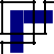 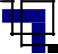 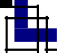 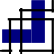 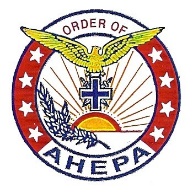 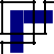 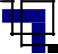 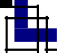 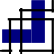 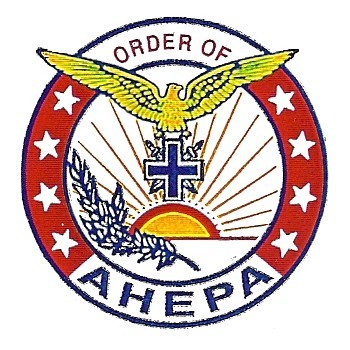 HellenicTo always remember Hellas, the mother of civilization, the champion of Christianity and Democracy; to promote understanding of the Hellenic people and Nation and to revive, cultivate, enrich and marshal into active service to Humanity the noblest attributes and highest ideals of Hellenism.EducationalTo champion the cause of Education; to support the American system of public schools and to keep them free of religious prejudice; to promote and augment the educational advantages of  this country; and to open, establish and maintain new channels for facilitating and dissemination of culture and learning.ProgressiveTo instill progress in every one of its members and to utilize every means available for the perfection of the moral sense in its members; to promote good fellowship among them; and to endow them with the spirit of altruism, common understanding, mutual benevolence and helpfulness.AssociationTo keep its members united, and to arouse mankind to the realization that tyranny, wherever it may exercise its baneful power, is menace to the life, prosperity, welfare, honor, and integrity of every citizen; and that the preservation of our liberties can be assured by being united and ready to back up our Government, the Champion of Liberty and the defender and protector of all oppressed and down-trodden people.Visit Our District Website: www.ahepadistrict5.orgJohn G. Thevos District #5 2016-2017 District Directory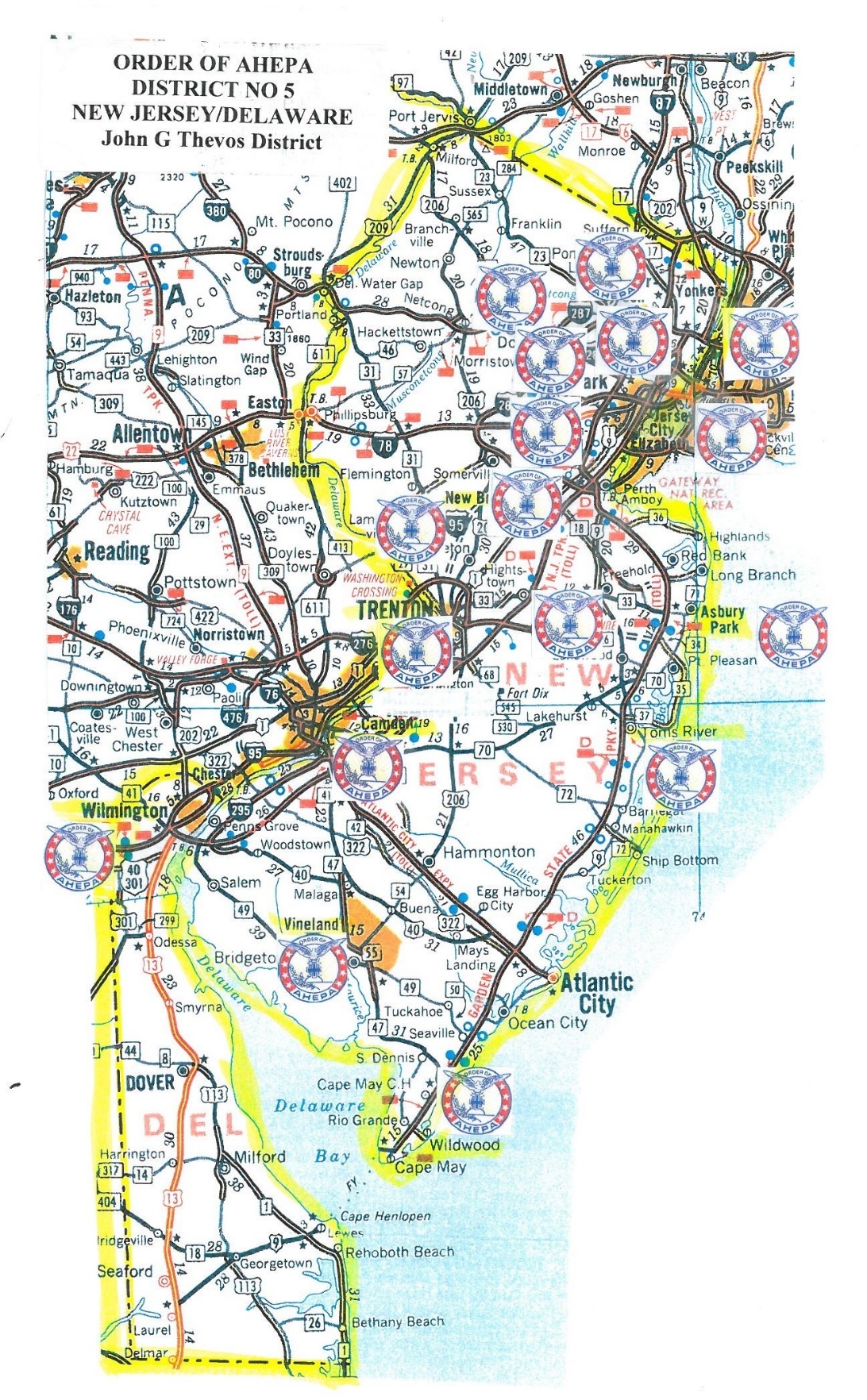 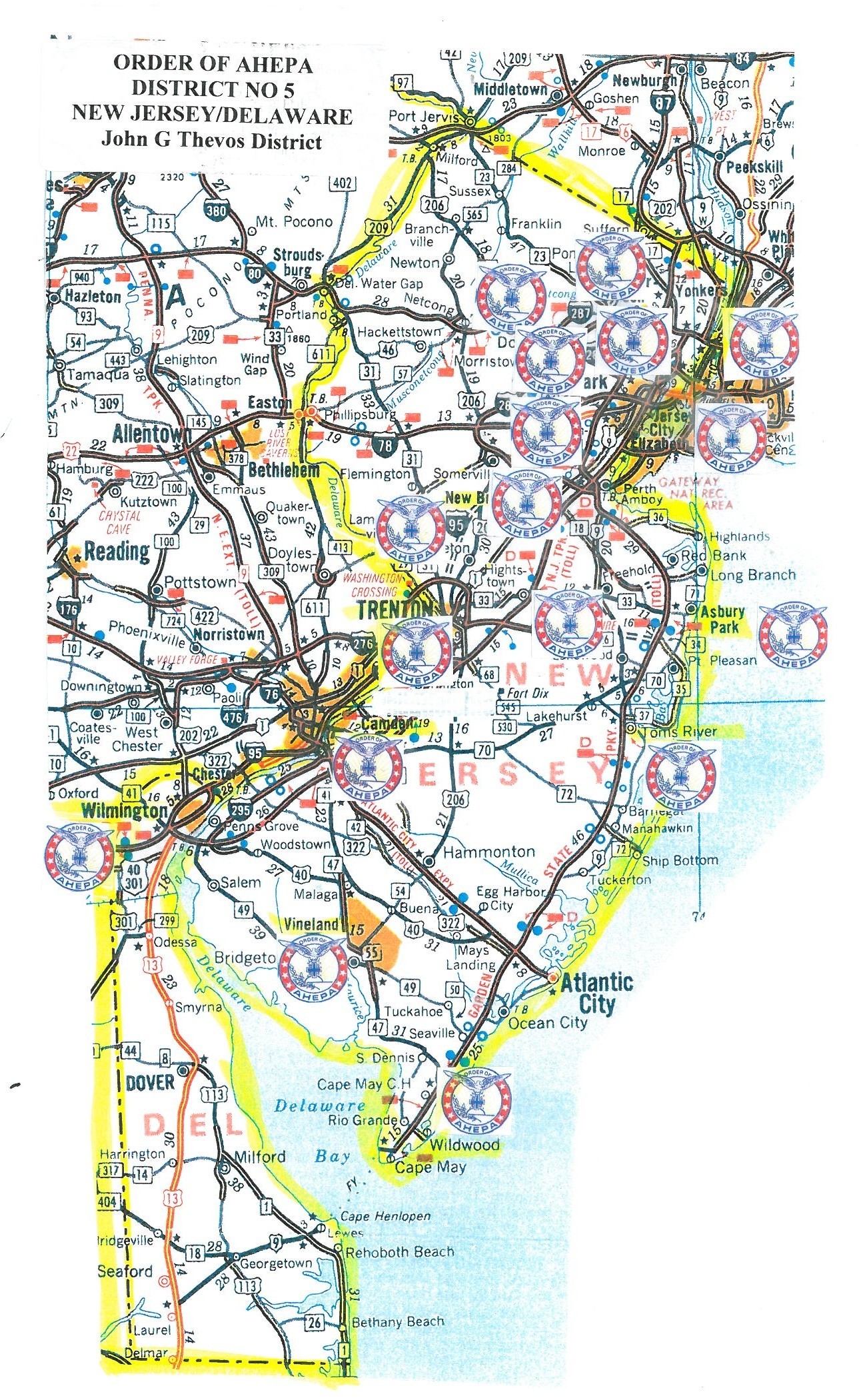 Visit Our District Website: www.ahepadistrict5.org